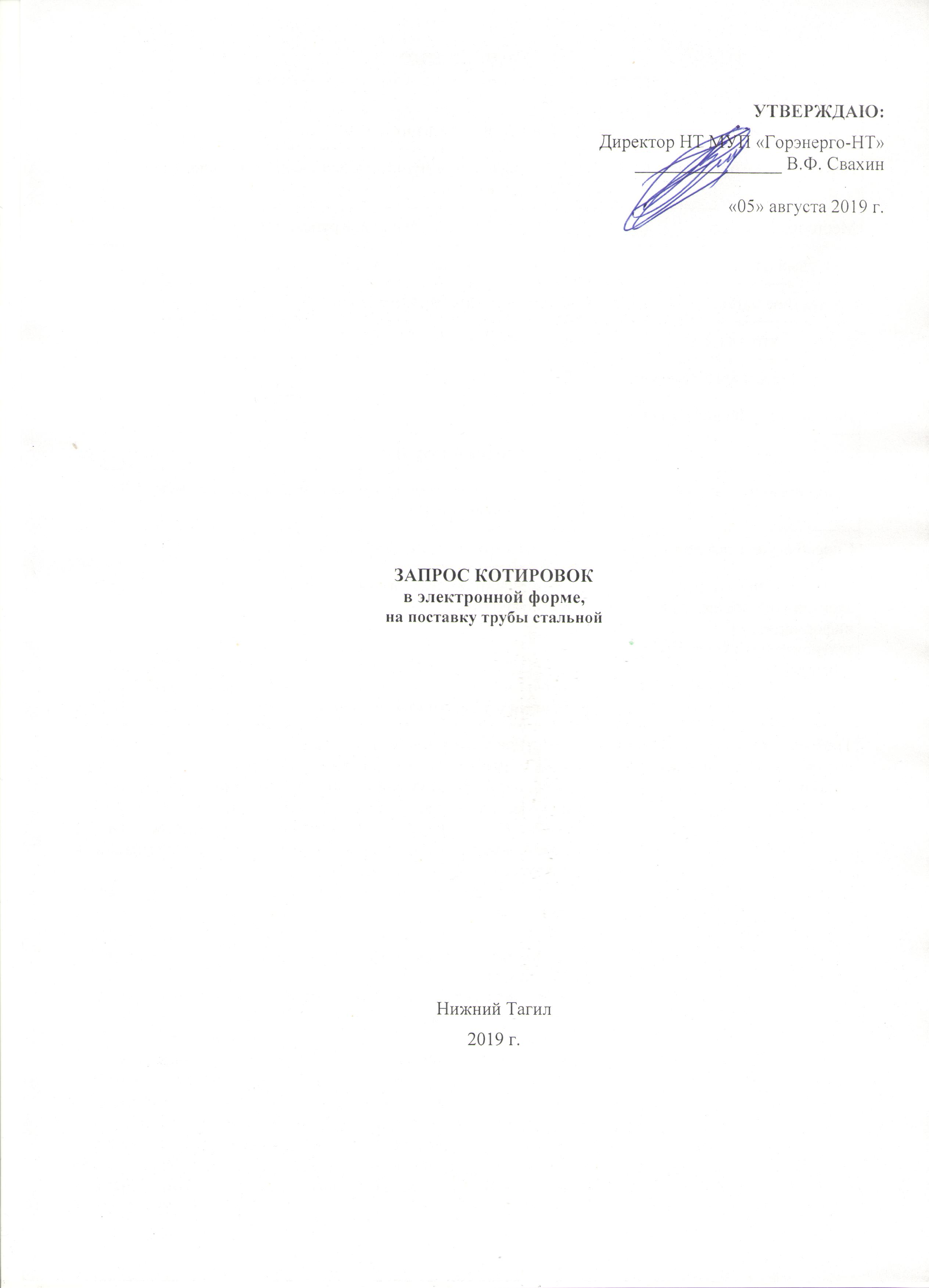 ИЗВЕЩЕНИЕо проведении запроса котировок в электронной формеПодача котировочной заявки означает, что участник закупки изучил извещение о проведении запроса котировок в электронной форме (включая все приложения к ним), регламент электронной площадки, а также Положение о порядке проведения закупок товаров, работ, услуг для нужд НТ МУП  «Горэнерго-НТ» и безоговорочно согласен с условиями участия в запросе котировок в электронной форме, содержащимися в извещении о проведении запроса котировок в электронной форме (включая все приложения к ним) и Положение о порядке проведения закупок товаров, работ, услуг для нужд НТ МУП  «Горэнерго-НТ»Перечень прикрепленных документов:- Приложение №1 Тех.задание- Приложение №2 Проект договора- Приложение №3 Форма котировочной заявкиСведения о заказчикеСведения о заказчикеСведения о заказчикеСведения о заказчикеСведения о заказчикеСведения о заказчикеСведения о заказчикеСведения о заказчикеНаименование организацииНаименование организацииНижнетагильское муниципальное унитарное предприятие «Горэнерго-НТ»Нижнетагильское муниципальное унитарное предприятие «Горэнерго-НТ»Нижнетагильское муниципальное унитарное предприятие «Горэнерго-НТ»Нижнетагильское муниципальное унитарное предприятие «Горэнерго-НТ»Нижнетагильское муниципальное унитарное предприятие «Горэнерго-НТ»Нижнетагильское муниципальное унитарное предприятие «Горэнерго-НТ»Место нахожденияМесто нахождения622051 г. Нижний Тагил ул. Крупской д.5, кор.2622051 г. Нижний Тагил ул. Крупской д.5, кор.2622051 г. Нижний Тагил ул. Крупской д.5, кор.2622051 г. Нижний Тагил ул. Крупской д.5, кор.2622051 г. Нижний Тагил ул. Крупской д.5, кор.2622051 г. Нижний Тагил ул. Крупской д.5, кор.2Почтовый адресПочтовый адрес622002 г. Нижний Тагил ул. Черных д.19622002 г. Нижний Тагил ул. Черных д.19622002 г. Нижний Тагил ул. Черных д.19622002 г. Нижний Тагил ул. Черных д.19622002 г. Нижний Тагил ул. Черных д.19622002 г. Нижний Тагил ул. Черных д.19Контактное лицоКонтактное лицоКоршунов Андрей ВладиславовичКоршунов Андрей ВладиславовичКоршунов Андрей ВладиславовичКоршунов Андрей ВладиславовичКоршунов Андрей ВладиславовичКоршунов Андрей ВладиславовичАдрес электронной почтыАдрес электронной почтыge_nt@mail.ruge_nt@mail.ruge_nt@mail.ruge_nt@mail.ruge_nt@mail.ruge_nt@mail.ruНомер контактного телефонаНомер контактного телефона891260195428912601954289126019542891260195428912601954289126019542Дополнительная информацияДополнительная информация------Сведения о закупкеСведения о закупкеСведения о закупкеСведения о закупкеСведения о закупкеСведения о закупкеСведения о закупкеСведения о закупкеНаименование закупкиНаименование закупкиПоставка трубы стальной для производственных нужд НТ МУП «Горэнерго-НТ»Поставка трубы стальной для производственных нужд НТ МУП «Горэнерго-НТ»Поставка трубы стальной для производственных нужд НТ МУП «Горэнерго-НТ»Поставка трубы стальной для производственных нужд НТ МУП «Горэнерго-НТ»Поставка трубы стальной для производственных нужд НТ МУП «Горэнерго-НТ»Поставка трубы стальной для производственных нужд НТ МУП «Горэнерго-НТ»Способ осуществления закупкиСпособ осуществления закупкиЗапрос котировок в электронной формеЗапрос котировок в электронной формеЗапрос котировок в электронной формеЗапрос котировок в электронной формеЗапрос котировок в электронной формеЗапрос котировок в электронной формеНаименование и адрес электронной площадки в информационно-телекоммуникационной сети "Интернет"Наименование и адрес электронной площадки в информационно-телекоммуникационной сети "Интернет"Объединенная электронная торговая площадкаwww.oetprf.ru/Объединенная электронная торговая площадкаwww.oetprf.ru/Объединенная электронная торговая площадкаwww.oetprf.ru/Объединенная электронная торговая площадкаwww.oetprf.ru/Объединенная электронная торговая площадкаwww.oetprf.ru/Объединенная электронная торговая площадкаwww.oetprf.ru/Требования к участникам закупкиТребования к участникам закупкиТребования к участникам закупкиТребования к участникам закупкиТребования к участникам закупкиТребования к участникам закупкиТребования к участникам закупкиТребования к участникам закупкиТребования к участникам запроса котировок, установленные заказчикомТребования к участникам запроса котировок, установленные заказчикомУчастник закупки должен:1) быть правомочным заключать договор;2) обладать необходимыми лицензиями или свидетельствами о допуске на поставку товаров, выполнение работ, оказание услуг, подлежащих лицензированию  в соответствии с действующим законодательством Российской Федерации и являющихся предметом заключаемого договора;3) не находиться в процессе ликвидации (для юридического лица) или быть признанным по решению арбитражного суда несостоятельным (банкротом), так же в отношении участника не должно быть принятых к производству судом заявлений о банкротстве;4) не являться организацией, на имущество которой наложен арест по решению суда, административного органа и (или) экономическая деятельность, которой приостановлена; 5) не иметь задолженности по начисленным налогам, сборам и иным обязательным платежам в бюджеты любого уровня или государственные внебюджетные фонды за прошедший календарный год, размер которой превышает двадцать пять процентов балансовой стоимости активов участника процедуры закупки, определяемой по данным бухгалтерской отчетности за последний завершенный отчетный период. Участник процедуры закупки считается соответствующим установленному требованию в случае, если он обжалует наличие указанной задолженности в соответствии с законодательством Российской Федерации и решение по такой жалобе на день рассмотрения заявки на участие в процедуре закупки не принято.6) Сведения об участнике закупки должны отсутствовать в Реестре недобросовестных поставщиковУчастник закупки должен:1) быть правомочным заключать договор;2) обладать необходимыми лицензиями или свидетельствами о допуске на поставку товаров, выполнение работ, оказание услуг, подлежащих лицензированию  в соответствии с действующим законодательством Российской Федерации и являющихся предметом заключаемого договора;3) не находиться в процессе ликвидации (для юридического лица) или быть признанным по решению арбитражного суда несостоятельным (банкротом), так же в отношении участника не должно быть принятых к производству судом заявлений о банкротстве;4) не являться организацией, на имущество которой наложен арест по решению суда, административного органа и (или) экономическая деятельность, которой приостановлена; 5) не иметь задолженности по начисленным налогам, сборам и иным обязательным платежам в бюджеты любого уровня или государственные внебюджетные фонды за прошедший календарный год, размер которой превышает двадцать пять процентов балансовой стоимости активов участника процедуры закупки, определяемой по данным бухгалтерской отчетности за последний завершенный отчетный период. Участник процедуры закупки считается соответствующим установленному требованию в случае, если он обжалует наличие указанной задолженности в соответствии с законодательством Российской Федерации и решение по такой жалобе на день рассмотрения заявки на участие в процедуре закупки не принято.6) Сведения об участнике закупки должны отсутствовать в Реестре недобросовестных поставщиковУчастник закупки должен:1) быть правомочным заключать договор;2) обладать необходимыми лицензиями или свидетельствами о допуске на поставку товаров, выполнение работ, оказание услуг, подлежащих лицензированию  в соответствии с действующим законодательством Российской Федерации и являющихся предметом заключаемого договора;3) не находиться в процессе ликвидации (для юридического лица) или быть признанным по решению арбитражного суда несостоятельным (банкротом), так же в отношении участника не должно быть принятых к производству судом заявлений о банкротстве;4) не являться организацией, на имущество которой наложен арест по решению суда, административного органа и (или) экономическая деятельность, которой приостановлена; 5) не иметь задолженности по начисленным налогам, сборам и иным обязательным платежам в бюджеты любого уровня или государственные внебюджетные фонды за прошедший календарный год, размер которой превышает двадцать пять процентов балансовой стоимости активов участника процедуры закупки, определяемой по данным бухгалтерской отчетности за последний завершенный отчетный период. Участник процедуры закупки считается соответствующим установленному требованию в случае, если он обжалует наличие указанной задолженности в соответствии с законодательством Российской Федерации и решение по такой жалобе на день рассмотрения заявки на участие в процедуре закупки не принято.6) Сведения об участнике закупки должны отсутствовать в Реестре недобросовестных поставщиковУчастник закупки должен:1) быть правомочным заключать договор;2) обладать необходимыми лицензиями или свидетельствами о допуске на поставку товаров, выполнение работ, оказание услуг, подлежащих лицензированию  в соответствии с действующим законодательством Российской Федерации и являющихся предметом заключаемого договора;3) не находиться в процессе ликвидации (для юридического лица) или быть признанным по решению арбитражного суда несостоятельным (банкротом), так же в отношении участника не должно быть принятых к производству судом заявлений о банкротстве;4) не являться организацией, на имущество которой наложен арест по решению суда, административного органа и (или) экономическая деятельность, которой приостановлена; 5) не иметь задолженности по начисленным налогам, сборам и иным обязательным платежам в бюджеты любого уровня или государственные внебюджетные фонды за прошедший календарный год, размер которой превышает двадцать пять процентов балансовой стоимости активов участника процедуры закупки, определяемой по данным бухгалтерской отчетности за последний завершенный отчетный период. Участник процедуры закупки считается соответствующим установленному требованию в случае, если он обжалует наличие указанной задолженности в соответствии с законодательством Российской Федерации и решение по такой жалобе на день рассмотрения заявки на участие в процедуре закупки не принято.6) Сведения об участнике закупки должны отсутствовать в Реестре недобросовестных поставщиковУчастник закупки должен:1) быть правомочным заключать договор;2) обладать необходимыми лицензиями или свидетельствами о допуске на поставку товаров, выполнение работ, оказание услуг, подлежащих лицензированию  в соответствии с действующим законодательством Российской Федерации и являющихся предметом заключаемого договора;3) не находиться в процессе ликвидации (для юридического лица) или быть признанным по решению арбитражного суда несостоятельным (банкротом), так же в отношении участника не должно быть принятых к производству судом заявлений о банкротстве;4) не являться организацией, на имущество которой наложен арест по решению суда, административного органа и (или) экономическая деятельность, которой приостановлена; 5) не иметь задолженности по начисленным налогам, сборам и иным обязательным платежам в бюджеты любого уровня или государственные внебюджетные фонды за прошедший календарный год, размер которой превышает двадцать пять процентов балансовой стоимости активов участника процедуры закупки, определяемой по данным бухгалтерской отчетности за последний завершенный отчетный период. Участник процедуры закупки считается соответствующим установленному требованию в случае, если он обжалует наличие указанной задолженности в соответствии с законодательством Российской Федерации и решение по такой жалобе на день рассмотрения заявки на участие в процедуре закупки не принято.6) Сведения об участнике закупки должны отсутствовать в Реестре недобросовестных поставщиковУчастник закупки должен:1) быть правомочным заключать договор;2) обладать необходимыми лицензиями или свидетельствами о допуске на поставку товаров, выполнение работ, оказание услуг, подлежащих лицензированию  в соответствии с действующим законодательством Российской Федерации и являющихся предметом заключаемого договора;3) не находиться в процессе ликвидации (для юридического лица) или быть признанным по решению арбитражного суда несостоятельным (банкротом), так же в отношении участника не должно быть принятых к производству судом заявлений о банкротстве;4) не являться организацией, на имущество которой наложен арест по решению суда, административного органа и (или) экономическая деятельность, которой приостановлена; 5) не иметь задолженности по начисленным налогам, сборам и иным обязательным платежам в бюджеты любого уровня или государственные внебюджетные фонды за прошедший календарный год, размер которой превышает двадцать пять процентов балансовой стоимости активов участника процедуры закупки, определяемой по данным бухгалтерской отчетности за последний завершенный отчетный период. Участник процедуры закупки считается соответствующим установленному требованию в случае, если он обжалует наличие указанной задолженности в соответствии с законодательством Российской Федерации и решение по такой жалобе на день рассмотрения заявки на участие в процедуре закупки не принято.6) Сведения об участнике закупки должны отсутствовать в Реестре недобросовестных поставщиковПорядок проведения процедуры закупкиПорядок проведения процедуры закупкиПорядок проведения процедуры закупкиПорядок проведения процедуры закупкиПорядок проведения процедуры закупкиПорядок проведения процедуры закупкиПорядок проведения процедуры закупкиПорядок проведения процедуры закупкиДата размещения извещенияДата размещения извещения05.08.2019 05.08.2019 05.08.2019 05.08.2019 05.08.2019 05.08.2019 Порядок и сроки внесения изменений в извещениеПорядок и сроки внесения изменений в извещениеИзменения, внесенные в извещение, размещаются Заказчиком в ЕИС не позднее 3 (трех) дней со дня принятия решения об их внесении. В результате внесения указанных изменений срок подачи заявок на участие в запросе котировок в электронной форме должен быть продлен следующим образом: с даты размещения в ЕИС изменений в извещение до даты окончания срока подачи заявок на участие в закупке остается не менее половины срока подачи заявок на участие в закупке (ч. 11 ст. 4 Закона N 223-ФЗ).Изменения, внесенные в извещение, размещаются Заказчиком в ЕИС не позднее 3 (трех) дней со дня принятия решения об их внесении. В результате внесения указанных изменений срок подачи заявок на участие в запросе котировок в электронной форме должен быть продлен следующим образом: с даты размещения в ЕИС изменений в извещение до даты окончания срока подачи заявок на участие в закупке остается не менее половины срока подачи заявок на участие в закупке (ч. 11 ст. 4 Закона N 223-ФЗ).Изменения, внесенные в извещение, размещаются Заказчиком в ЕИС не позднее 3 (трех) дней со дня принятия решения об их внесении. В результате внесения указанных изменений срок подачи заявок на участие в запросе котировок в электронной форме должен быть продлен следующим образом: с даты размещения в ЕИС изменений в извещение до даты окончания срока подачи заявок на участие в закупке остается не менее половины срока подачи заявок на участие в закупке (ч. 11 ст. 4 Закона N 223-ФЗ).Изменения, внесенные в извещение, размещаются Заказчиком в ЕИС не позднее 3 (трех) дней со дня принятия решения об их внесении. В результате внесения указанных изменений срок подачи заявок на участие в запросе котировок в электронной форме должен быть продлен следующим образом: с даты размещения в ЕИС изменений в извещение до даты окончания срока подачи заявок на участие в закупке остается не менее половины срока подачи заявок на участие в закупке (ч. 11 ст. 4 Закона N 223-ФЗ).Изменения, внесенные в извещение, размещаются Заказчиком в ЕИС не позднее 3 (трех) дней со дня принятия решения об их внесении. В результате внесения указанных изменений срок подачи заявок на участие в запросе котировок в электронной форме должен быть продлен следующим образом: с даты размещения в ЕИС изменений в извещение до даты окончания срока подачи заявок на участие в закупке остается не менее половины срока подачи заявок на участие в закупке (ч. 11 ст. 4 Закона N 223-ФЗ).Изменения, внесенные в извещение, размещаются Заказчиком в ЕИС не позднее 3 (трех) дней со дня принятия решения об их внесении. В результате внесения указанных изменений срок подачи заявок на участие в запросе котировок в электронной форме должен быть продлен следующим образом: с даты размещения в ЕИС изменений в извещение до даты окончания срока подачи заявок на участие в закупке остается не менее половины срока подачи заявок на участие в закупке (ч. 11 ст. 4 Закона N 223-ФЗ).Порядок и сроки предоставления разъяснений положений извещенияПорядок и сроки предоставления разъяснений положений извещенияЛюбой участник закупки вправе направить заказчику запрос о даче разъяснений положений извещения об осуществлении закупки.В течение 3 (трех) рабочих дней с даты поступления запроса заказчик осуществляет разъяснение положений извещения и размещает их в единой информационной системе с указанием предмета запроса, но без указания участника такой закупки, от которого поступил указанный запрос. При этом заказчик вправе не осуществлять такое разъяснение в случае, если указанный запрос поступил позднее чем за 3 (три) рабочих дня до даты окончания срока подачи заявок на участие в закупке.Разъяснения положений документации о закупке не должны изменять предмет закупки и существенные условия проекта договора (ч. 2, 3, 4 ст. 3.2 Закона N 223-ФЗ).Любой участник закупки вправе направить заказчику запрос о даче разъяснений положений извещения об осуществлении закупки.В течение 3 (трех) рабочих дней с даты поступления запроса заказчик осуществляет разъяснение положений извещения и размещает их в единой информационной системе с указанием предмета запроса, но без указания участника такой закупки, от которого поступил указанный запрос. При этом заказчик вправе не осуществлять такое разъяснение в случае, если указанный запрос поступил позднее чем за 3 (три) рабочих дня до даты окончания срока подачи заявок на участие в закупке.Разъяснения положений документации о закупке не должны изменять предмет закупки и существенные условия проекта договора (ч. 2, 3, 4 ст. 3.2 Закона N 223-ФЗ).Любой участник закупки вправе направить заказчику запрос о даче разъяснений положений извещения об осуществлении закупки.В течение 3 (трех) рабочих дней с даты поступления запроса заказчик осуществляет разъяснение положений извещения и размещает их в единой информационной системе с указанием предмета запроса, но без указания участника такой закупки, от которого поступил указанный запрос. При этом заказчик вправе не осуществлять такое разъяснение в случае, если указанный запрос поступил позднее чем за 3 (три) рабочих дня до даты окончания срока подачи заявок на участие в закупке.Разъяснения положений документации о закупке не должны изменять предмет закупки и существенные условия проекта договора (ч. 2, 3, 4 ст. 3.2 Закона N 223-ФЗ).Любой участник закупки вправе направить заказчику запрос о даче разъяснений положений извещения об осуществлении закупки.В течение 3 (трех) рабочих дней с даты поступления запроса заказчик осуществляет разъяснение положений извещения и размещает их в единой информационной системе с указанием предмета запроса, но без указания участника такой закупки, от которого поступил указанный запрос. При этом заказчик вправе не осуществлять такое разъяснение в случае, если указанный запрос поступил позднее чем за 3 (три) рабочих дня до даты окончания срока подачи заявок на участие в закупке.Разъяснения положений документации о закупке не должны изменять предмет закупки и существенные условия проекта договора (ч. 2, 3, 4 ст. 3.2 Закона N 223-ФЗ).Любой участник закупки вправе направить заказчику запрос о даче разъяснений положений извещения об осуществлении закупки.В течение 3 (трех) рабочих дней с даты поступления запроса заказчик осуществляет разъяснение положений извещения и размещает их в единой информационной системе с указанием предмета запроса, но без указания участника такой закупки, от которого поступил указанный запрос. При этом заказчик вправе не осуществлять такое разъяснение в случае, если указанный запрос поступил позднее чем за 3 (три) рабочих дня до даты окончания срока подачи заявок на участие в закупке.Разъяснения положений документации о закупке не должны изменять предмет закупки и существенные условия проекта договора (ч. 2, 3, 4 ст. 3.2 Закона N 223-ФЗ).Любой участник закупки вправе направить заказчику запрос о даче разъяснений положений извещения об осуществлении закупки.В течение 3 (трех) рабочих дней с даты поступления запроса заказчик осуществляет разъяснение положений извещения и размещает их в единой информационной системе с указанием предмета запроса, но без указания участника такой закупки, от которого поступил указанный запрос. При этом заказчик вправе не осуществлять такое разъяснение в случае, если указанный запрос поступил позднее чем за 3 (три) рабочих дня до даты окончания срока подачи заявок на участие в закупке.Разъяснения положений документации о закупке не должны изменять предмет закупки и существенные условия проекта договора (ч. 2, 3, 4 ст. 3.2 Закона N 223-ФЗ).Порядок отмены закупкиПорядок отмены закупкиЗаказчик вправе отменить запрос котировок в электронной форме до наступления даты и времени окончания срока подачи заявок на участие в закупке.Решение об отмене закупки размещается в единой информационной системе в день принятия этого решения.По истечении срока отмены запроса котировок в электронной форме и до заключения договора заказчик вправе отменить определение поставщика (исполнителя, подрядчика) только в случае возникновения обстоятельств непреодолимой силы в соответствии с гражданским законодательством.Заказчик вправе отменить запрос котировок в электронной форме до наступления даты и времени окончания срока подачи заявок на участие в закупке.Решение об отмене закупки размещается в единой информационной системе в день принятия этого решения.По истечении срока отмены запроса котировок в электронной форме и до заключения договора заказчик вправе отменить определение поставщика (исполнителя, подрядчика) только в случае возникновения обстоятельств непреодолимой силы в соответствии с гражданским законодательством.Заказчик вправе отменить запрос котировок в электронной форме до наступления даты и времени окончания срока подачи заявок на участие в закупке.Решение об отмене закупки размещается в единой информационной системе в день принятия этого решения.По истечении срока отмены запроса котировок в электронной форме и до заключения договора заказчик вправе отменить определение поставщика (исполнителя, подрядчика) только в случае возникновения обстоятельств непреодолимой силы в соответствии с гражданским законодательством.Заказчик вправе отменить запрос котировок в электронной форме до наступления даты и времени окончания срока подачи заявок на участие в закупке.Решение об отмене закупки размещается в единой информационной системе в день принятия этого решения.По истечении срока отмены запроса котировок в электронной форме и до заключения договора заказчик вправе отменить определение поставщика (исполнителя, подрядчика) только в случае возникновения обстоятельств непреодолимой силы в соответствии с гражданским законодательством.Заказчик вправе отменить запрос котировок в электронной форме до наступления даты и времени окончания срока подачи заявок на участие в закупке.Решение об отмене закупки размещается в единой информационной системе в день принятия этого решения.По истечении срока отмены запроса котировок в электронной форме и до заключения договора заказчик вправе отменить определение поставщика (исполнителя, подрядчика) только в случае возникновения обстоятельств непреодолимой силы в соответствии с гражданским законодательством.Заказчик вправе отменить запрос котировок в электронной форме до наступления даты и времени окончания срока подачи заявок на участие в закупке.Решение об отмене закупки размещается в единой информационной системе в день принятия этого решения.По истечении срока отмены запроса котировок в электронной форме и до заключения договора заказчик вправе отменить определение поставщика (исполнителя, подрядчика) только в случае возникновения обстоятельств непреодолимой силы в соответствии с гражданским законодательством.Дата начала срока подачи заявокДата начала срока подачи заявок05.08.2019 05.08.2019 05.08.2019 05.08.2019 05.08.2019 05.08.2019 Дата и время окончания срока подачи заявокДата и время окончания срока подачи заявок13.08.2019 в 10.00 (08.00 по московского времени)13.08.2019 в 10.00 (08.00 по московского времени)13.08.2019 в 10.00 (08.00 по московского времени)13.08.2019 в 10.00 (08.00 по московского времени)13.08.2019 в 10.00 (08.00 по московского времени)13.08.2019 в 10.00 (08.00 по московского времени)Порядок подачи заявокПорядок подачи заявокУчастнику запроса котировок в электронной форме для участия в закупке необходимо получить аккредитацию на электронной площадке в порядке, установленном оператором электронной площадки.Заявка на участие в запросе котировок в электронной форме подается согласно рекомендуемой форме (Приложение №3 к настоящему извещению), дополнительно к заявке прилагаются документы, установленные настоящим извещением. Заявка направляется участником запроса котировок в электронной форме оператору электронной площадки. Все документы должны быть подписаны электронной подписью лица, имеющего право действовать от имени соответственно участника такой закупки. Участник вправе подать только одну заявку на участие в запросе котировок в электронной форме в любое время с момента размещения извещения до даты и времени окончания срока подачи заявок на участие в закупке.Участник запроса котировок в электронной форме вправе отозвать поданную заявку либо внести в нее изменения не позднее даты окончания срока подачи заявок на участие в закупке, направив об этом уведомление оператору электронной площадки. Участнику запроса котировок в электронной форме для участия в закупке необходимо получить аккредитацию на электронной площадке в порядке, установленном оператором электронной площадки.Заявка на участие в запросе котировок в электронной форме подается согласно рекомендуемой форме (Приложение №3 к настоящему извещению), дополнительно к заявке прилагаются документы, установленные настоящим извещением. Заявка направляется участником запроса котировок в электронной форме оператору электронной площадки. Все документы должны быть подписаны электронной подписью лица, имеющего право действовать от имени соответственно участника такой закупки. Участник вправе подать только одну заявку на участие в запросе котировок в электронной форме в любое время с момента размещения извещения до даты и времени окончания срока подачи заявок на участие в закупке.Участник запроса котировок в электронной форме вправе отозвать поданную заявку либо внести в нее изменения не позднее даты окончания срока подачи заявок на участие в закупке, направив об этом уведомление оператору электронной площадки. Участнику запроса котировок в электронной форме для участия в закупке необходимо получить аккредитацию на электронной площадке в порядке, установленном оператором электронной площадки.Заявка на участие в запросе котировок в электронной форме подается согласно рекомендуемой форме (Приложение №3 к настоящему извещению), дополнительно к заявке прилагаются документы, установленные настоящим извещением. Заявка направляется участником запроса котировок в электронной форме оператору электронной площадки. Все документы должны быть подписаны электронной подписью лица, имеющего право действовать от имени соответственно участника такой закупки. Участник вправе подать только одну заявку на участие в запросе котировок в электронной форме в любое время с момента размещения извещения до даты и времени окончания срока подачи заявок на участие в закупке.Участник запроса котировок в электронной форме вправе отозвать поданную заявку либо внести в нее изменения не позднее даты окончания срока подачи заявок на участие в закупке, направив об этом уведомление оператору электронной площадки. Участнику запроса котировок в электронной форме для участия в закупке необходимо получить аккредитацию на электронной площадке в порядке, установленном оператором электронной площадки.Заявка на участие в запросе котировок в электронной форме подается согласно рекомендуемой форме (Приложение №3 к настоящему извещению), дополнительно к заявке прилагаются документы, установленные настоящим извещением. Заявка направляется участником запроса котировок в электронной форме оператору электронной площадки. Все документы должны быть подписаны электронной подписью лица, имеющего право действовать от имени соответственно участника такой закупки. Участник вправе подать только одну заявку на участие в запросе котировок в электронной форме в любое время с момента размещения извещения до даты и времени окончания срока подачи заявок на участие в закупке.Участник запроса котировок в электронной форме вправе отозвать поданную заявку либо внести в нее изменения не позднее даты окончания срока подачи заявок на участие в закупке, направив об этом уведомление оператору электронной площадки. Участнику запроса котировок в электронной форме для участия в закупке необходимо получить аккредитацию на электронной площадке в порядке, установленном оператором электронной площадки.Заявка на участие в запросе котировок в электронной форме подается согласно рекомендуемой форме (Приложение №3 к настоящему извещению), дополнительно к заявке прилагаются документы, установленные настоящим извещением. Заявка направляется участником запроса котировок в электронной форме оператору электронной площадки. Все документы должны быть подписаны электронной подписью лица, имеющего право действовать от имени соответственно участника такой закупки. Участник вправе подать только одну заявку на участие в запросе котировок в электронной форме в любое время с момента размещения извещения до даты и времени окончания срока подачи заявок на участие в закупке.Участник запроса котировок в электронной форме вправе отозвать поданную заявку либо внести в нее изменения не позднее даты окончания срока подачи заявок на участие в закупке, направив об этом уведомление оператору электронной площадки. Участнику запроса котировок в электронной форме для участия в закупке необходимо получить аккредитацию на электронной площадке в порядке, установленном оператором электронной площадки.Заявка на участие в запросе котировок в электронной форме подается согласно рекомендуемой форме (Приложение №3 к настоящему извещению), дополнительно к заявке прилагаются документы, установленные настоящим извещением. Заявка направляется участником запроса котировок в электронной форме оператору электронной площадки. Все документы должны быть подписаны электронной подписью лица, имеющего право действовать от имени соответственно участника такой закупки. Участник вправе подать только одну заявку на участие в запросе котировок в электронной форме в любое время с момента размещения извещения до даты и времени окончания срока подачи заявок на участие в закупке.Участник запроса котировок в электронной форме вправе отозвать поданную заявку либо внести в нее изменения не позднее даты окончания срока подачи заявок на участие в закупке, направив об этом уведомление оператору электронной площадки. Требования к содержанию и составу заявки на участие в открытом запросе котировок в электронной форме.Требования к содержанию и составу заявки на участие в открытом запросе котировок в электронной форме.1. Выписка из Единого государственного реестра юридических лиц (для юридических лиц) либо Единого государственного реестра индивидуальных предпринимателей (для индивидуальных предпринимателей), полученную не ранее чем за три месяца до дня размещения в ЕИС извещения о проведении аукциона;; 2. Надлежащим образом заверенные руководителем участника закупки, либо уполномоченным лицом и скрепленные печатью (при ее наличии) копии следующих документов:устав в действующей редакции;документ, подтверждающий государственную регистрацию юридического лица или индивидуального предпринимателя без образования юридического лица;свидетельство о постановке на учет в налоговом органе юридического и физического лица;3. Документ, подтверждающий полномочия лица осуществлять действия от имени участника закупок - юридического лица (копия решения о назначении или об избрании физического лица на должность, в соответствии с которым это физическое лицо обладает правом действовать от имени участника без доверенности). Если от имени участника аукциона действует иное лицо, заявка должна включать и доверенность на осуществление действий от имени участника закупок, заверенную печатью участника закупок (при наличии) и подписанную от его имени лицом (лицами), которому в соответствии с законодательством РФ, учредительными документами предоставлено право подписи доверенностей (для юридических лиц)4. Решение об одобрении или о совершении крупной сделки (его копию), если требование о необходимости такого решения для совершения крупной сделки установлено законодательством РФ, учредительными документами юридического лица и если для участника закупок поставка товаров, выполнение работ, оказание услуг, выступающих предметом договора, предоставление обеспечения исполнения договора являются крупной сделкой. Если указанные действия не считаются для участника закупки крупной сделкой, представляется соответствующее письмо;5. Копии документов, подтверждающих соответствие товара, работ, услуг требованиям, установленным в документации о проведении запроса котировок.6. Заполненная  Заявка на участие в запросе котировок с приложениями (Приложение №3)1. Выписка из Единого государственного реестра юридических лиц (для юридических лиц) либо Единого государственного реестра индивидуальных предпринимателей (для индивидуальных предпринимателей), полученную не ранее чем за три месяца до дня размещения в ЕИС извещения о проведении аукциона;; 2. Надлежащим образом заверенные руководителем участника закупки, либо уполномоченным лицом и скрепленные печатью (при ее наличии) копии следующих документов:устав в действующей редакции;документ, подтверждающий государственную регистрацию юридического лица или индивидуального предпринимателя без образования юридического лица;свидетельство о постановке на учет в налоговом органе юридического и физического лица;3. Документ, подтверждающий полномочия лица осуществлять действия от имени участника закупок - юридического лица (копия решения о назначении или об избрании физического лица на должность, в соответствии с которым это физическое лицо обладает правом действовать от имени участника без доверенности). Если от имени участника аукциона действует иное лицо, заявка должна включать и доверенность на осуществление действий от имени участника закупок, заверенную печатью участника закупок (при наличии) и подписанную от его имени лицом (лицами), которому в соответствии с законодательством РФ, учредительными документами предоставлено право подписи доверенностей (для юридических лиц)4. Решение об одобрении или о совершении крупной сделки (его копию), если требование о необходимости такого решения для совершения крупной сделки установлено законодательством РФ, учредительными документами юридического лица и если для участника закупок поставка товаров, выполнение работ, оказание услуг, выступающих предметом договора, предоставление обеспечения исполнения договора являются крупной сделкой. Если указанные действия не считаются для участника закупки крупной сделкой, представляется соответствующее письмо;5. Копии документов, подтверждающих соответствие товара, работ, услуг требованиям, установленным в документации о проведении запроса котировок.6. Заполненная  Заявка на участие в запросе котировок с приложениями (Приложение №3)1. Выписка из Единого государственного реестра юридических лиц (для юридических лиц) либо Единого государственного реестра индивидуальных предпринимателей (для индивидуальных предпринимателей), полученную не ранее чем за три месяца до дня размещения в ЕИС извещения о проведении аукциона;; 2. Надлежащим образом заверенные руководителем участника закупки, либо уполномоченным лицом и скрепленные печатью (при ее наличии) копии следующих документов:устав в действующей редакции;документ, подтверждающий государственную регистрацию юридического лица или индивидуального предпринимателя без образования юридического лица;свидетельство о постановке на учет в налоговом органе юридического и физического лица;3. Документ, подтверждающий полномочия лица осуществлять действия от имени участника закупок - юридического лица (копия решения о назначении или об избрании физического лица на должность, в соответствии с которым это физическое лицо обладает правом действовать от имени участника без доверенности). Если от имени участника аукциона действует иное лицо, заявка должна включать и доверенность на осуществление действий от имени участника закупок, заверенную печатью участника закупок (при наличии) и подписанную от его имени лицом (лицами), которому в соответствии с законодательством РФ, учредительными документами предоставлено право подписи доверенностей (для юридических лиц)4. Решение об одобрении или о совершении крупной сделки (его копию), если требование о необходимости такого решения для совершения крупной сделки установлено законодательством РФ, учредительными документами юридического лица и если для участника закупок поставка товаров, выполнение работ, оказание услуг, выступающих предметом договора, предоставление обеспечения исполнения договора являются крупной сделкой. Если указанные действия не считаются для участника закупки крупной сделкой, представляется соответствующее письмо;5. Копии документов, подтверждающих соответствие товара, работ, услуг требованиям, установленным в документации о проведении запроса котировок.6. Заполненная  Заявка на участие в запросе котировок с приложениями (Приложение №3)1. Выписка из Единого государственного реестра юридических лиц (для юридических лиц) либо Единого государственного реестра индивидуальных предпринимателей (для индивидуальных предпринимателей), полученную не ранее чем за три месяца до дня размещения в ЕИС извещения о проведении аукциона;; 2. Надлежащим образом заверенные руководителем участника закупки, либо уполномоченным лицом и скрепленные печатью (при ее наличии) копии следующих документов:устав в действующей редакции;документ, подтверждающий государственную регистрацию юридического лица или индивидуального предпринимателя без образования юридического лица;свидетельство о постановке на учет в налоговом органе юридического и физического лица;3. Документ, подтверждающий полномочия лица осуществлять действия от имени участника закупок - юридического лица (копия решения о назначении или об избрании физического лица на должность, в соответствии с которым это физическое лицо обладает правом действовать от имени участника без доверенности). Если от имени участника аукциона действует иное лицо, заявка должна включать и доверенность на осуществление действий от имени участника закупок, заверенную печатью участника закупок (при наличии) и подписанную от его имени лицом (лицами), которому в соответствии с законодательством РФ, учредительными документами предоставлено право подписи доверенностей (для юридических лиц)4. Решение об одобрении или о совершении крупной сделки (его копию), если требование о необходимости такого решения для совершения крупной сделки установлено законодательством РФ, учредительными документами юридического лица и если для участника закупок поставка товаров, выполнение работ, оказание услуг, выступающих предметом договора, предоставление обеспечения исполнения договора являются крупной сделкой. Если указанные действия не считаются для участника закупки крупной сделкой, представляется соответствующее письмо;5. Копии документов, подтверждающих соответствие товара, работ, услуг требованиям, установленным в документации о проведении запроса котировок.6. Заполненная  Заявка на участие в запросе котировок с приложениями (Приложение №3)1. Выписка из Единого государственного реестра юридических лиц (для юридических лиц) либо Единого государственного реестра индивидуальных предпринимателей (для индивидуальных предпринимателей), полученную не ранее чем за три месяца до дня размещения в ЕИС извещения о проведении аукциона;; 2. Надлежащим образом заверенные руководителем участника закупки, либо уполномоченным лицом и скрепленные печатью (при ее наличии) копии следующих документов:устав в действующей редакции;документ, подтверждающий государственную регистрацию юридического лица или индивидуального предпринимателя без образования юридического лица;свидетельство о постановке на учет в налоговом органе юридического и физического лица;3. Документ, подтверждающий полномочия лица осуществлять действия от имени участника закупок - юридического лица (копия решения о назначении или об избрании физического лица на должность, в соответствии с которым это физическое лицо обладает правом действовать от имени участника без доверенности). Если от имени участника аукциона действует иное лицо, заявка должна включать и доверенность на осуществление действий от имени участника закупок, заверенную печатью участника закупок (при наличии) и подписанную от его имени лицом (лицами), которому в соответствии с законодательством РФ, учредительными документами предоставлено право подписи доверенностей (для юридических лиц)4. Решение об одобрении или о совершении крупной сделки (его копию), если требование о необходимости такого решения для совершения крупной сделки установлено законодательством РФ, учредительными документами юридического лица и если для участника закупок поставка товаров, выполнение работ, оказание услуг, выступающих предметом договора, предоставление обеспечения исполнения договора являются крупной сделкой. Если указанные действия не считаются для участника закупки крупной сделкой, представляется соответствующее письмо;5. Копии документов, подтверждающих соответствие товара, работ, услуг требованиям, установленным в документации о проведении запроса котировок.6. Заполненная  Заявка на участие в запросе котировок с приложениями (Приложение №3)1. Выписка из Единого государственного реестра юридических лиц (для юридических лиц) либо Единого государственного реестра индивидуальных предпринимателей (для индивидуальных предпринимателей), полученную не ранее чем за три месяца до дня размещения в ЕИС извещения о проведении аукциона;; 2. Надлежащим образом заверенные руководителем участника закупки, либо уполномоченным лицом и скрепленные печатью (при ее наличии) копии следующих документов:устав в действующей редакции;документ, подтверждающий государственную регистрацию юридического лица или индивидуального предпринимателя без образования юридического лица;свидетельство о постановке на учет в налоговом органе юридического и физического лица;3. Документ, подтверждающий полномочия лица осуществлять действия от имени участника закупок - юридического лица (копия решения о назначении или об избрании физического лица на должность, в соответствии с которым это физическое лицо обладает правом действовать от имени участника без доверенности). Если от имени участника аукциона действует иное лицо, заявка должна включать и доверенность на осуществление действий от имени участника закупок, заверенную печатью участника закупок (при наличии) и подписанную от его имени лицом (лицами), которому в соответствии с законодательством РФ, учредительными документами предоставлено право подписи доверенностей (для юридических лиц)4. Решение об одобрении или о совершении крупной сделки (его копию), если требование о необходимости такого решения для совершения крупной сделки установлено законодательством РФ, учредительными документами юридического лица и если для участника закупок поставка товаров, выполнение работ, оказание услуг, выступающих предметом договора, предоставление обеспечения исполнения договора являются крупной сделкой. Если указанные действия не считаются для участника закупки крупной сделкой, представляется соответствующее письмо;5. Копии документов, подтверждающих соответствие товара, работ, услуг требованиям, установленным в документации о проведении запроса котировок.6. Заполненная  Заявка на участие в запросе котировок с приложениями (Приложение №3)Место рассмотрения заявок Место рассмотрения заявок 622051 г. Нижний Тагил ул. Крупской д.5, кор.2622051 г. Нижний Тагил ул. Крупской д.5, кор.2622051 г. Нижний Тагил ул. Крупской д.5, кор.2622051 г. Нижний Тагил ул. Крупской д.5, кор.2622051 г. Нижний Тагил ул. Крупской д.5, кор.2622051 г. Нижний Тагил ул. Крупской д.5, кор.2Дата рассмотрения заявокДата рассмотрения заявок13.08.201913.08.201913.08.201913.08.201913.08.201913.08.2019Порядок рассмотрения заявокПорядок рассмотрения заявокЗакупочная комиссия рассматривает заявки на участие в запросе котировок в электронной форме на предмет их соответствия требованиям законодательства и извещения о проведении запроса котировок в электронной форме. Закупочная комиссия не рассматривает и отклоняет заявки на участие в запросе котировок в электронной форме, если они не соответствуют требованиям, установленным в извещении о проведении запроса котировок в электронной форме, либо предложенная в таких заявках цена товара, работы или услуги превышает начальную (максимальную) цену, указанную в извещении о проведении запроса котировок в электронной форме, или участником запроса котировок в электронной форме не предоставлены документы и информация, предусмотренные извещением о проведении запроса котировок в электронной форме.Закупочная комиссия рассматривает заявки на участие в запросе котировок в электронной форме на предмет их соответствия требованиям законодательства и извещения о проведении запроса котировок в электронной форме. Закупочная комиссия не рассматривает и отклоняет заявки на участие в запросе котировок в электронной форме, если они не соответствуют требованиям, установленным в извещении о проведении запроса котировок в электронной форме, либо предложенная в таких заявках цена товара, работы или услуги превышает начальную (максимальную) цену, указанную в извещении о проведении запроса котировок в электронной форме, или участником запроса котировок в электронной форме не предоставлены документы и информация, предусмотренные извещением о проведении запроса котировок в электронной форме.Закупочная комиссия рассматривает заявки на участие в запросе котировок в электронной форме на предмет их соответствия требованиям законодательства и извещения о проведении запроса котировок в электронной форме. Закупочная комиссия не рассматривает и отклоняет заявки на участие в запросе котировок в электронной форме, если они не соответствуют требованиям, установленным в извещении о проведении запроса котировок в электронной форме, либо предложенная в таких заявках цена товара, работы или услуги превышает начальную (максимальную) цену, указанную в извещении о проведении запроса котировок в электронной форме, или участником запроса котировок в электронной форме не предоставлены документы и информация, предусмотренные извещением о проведении запроса котировок в электронной форме.Закупочная комиссия рассматривает заявки на участие в запросе котировок в электронной форме на предмет их соответствия требованиям законодательства и извещения о проведении запроса котировок в электронной форме. Закупочная комиссия не рассматривает и отклоняет заявки на участие в запросе котировок в электронной форме, если они не соответствуют требованиям, установленным в извещении о проведении запроса котировок в электронной форме, либо предложенная в таких заявках цена товара, работы или услуги превышает начальную (максимальную) цену, указанную в извещении о проведении запроса котировок в электронной форме, или участником запроса котировок в электронной форме не предоставлены документы и информация, предусмотренные извещением о проведении запроса котировок в электронной форме.Закупочная комиссия рассматривает заявки на участие в запросе котировок в электронной форме на предмет их соответствия требованиям законодательства и извещения о проведении запроса котировок в электронной форме. Закупочная комиссия не рассматривает и отклоняет заявки на участие в запросе котировок в электронной форме, если они не соответствуют требованиям, установленным в извещении о проведении запроса котировок в электронной форме, либо предложенная в таких заявках цена товара, работы или услуги превышает начальную (максимальную) цену, указанную в извещении о проведении запроса котировок в электронной форме, или участником запроса котировок в электронной форме не предоставлены документы и информация, предусмотренные извещением о проведении запроса котировок в электронной форме.Закупочная комиссия рассматривает заявки на участие в запросе котировок в электронной форме на предмет их соответствия требованиям законодательства и извещения о проведении запроса котировок в электронной форме. Закупочная комиссия не рассматривает и отклоняет заявки на участие в запросе котировок в электронной форме, если они не соответствуют требованиям, установленным в извещении о проведении запроса котировок в электронной форме, либо предложенная в таких заявках цена товара, работы или услуги превышает начальную (максимальную) цену, указанную в извещении о проведении запроса котировок в электронной форме, или участником запроса котировок в электронной форме не предоставлены документы и информация, предусмотренные извещением о проведении запроса котировок в электронной форме.Место подведения итоговМесто подведения итогов622051 г. Нижний Тагил ул. Крупской д.5, кор.2622051 г. Нижний Тагил ул. Крупской д.5, кор.2622051 г. Нижний Тагил ул. Крупской д.5, кор.2622051 г. Нижний Тагил ул. Крупской д.5, кор.2622051 г. Нижний Тагил ул. Крупской д.5, кор.2622051 г. Нижний Тагил ул. Крупской д.5, кор.2Дата подведения итоговДата подведения итогов13.08.201913.08.201913.08.201913.08.201913.08.201913.08.2019Порядок подведения итоговПорядок подведения итоговКомиссия по осуществлению закупок рассматривает котировочные заявки, на предмет их соответствия требованиям извещения о проведении запроса котировок в электронной форме, в том числе не исключая, проверяет Участника закупки на соответствие требованиям Положения о закупках  извещения о запросе котировок в электронной форме, соответствие котировочной заявки форме заявки (Приложение № 3) и предлагаемых товаров, работ, услуг требованиям извещения о проведении запроса котировок в электронной форме, а так же проверяет предоставленные к заявке документы  на наличие и соответствие требованиям извещения, Положения о закупках и действующего законодательства, в сроки и месте указанные в Извещении о проведении запроса котировок в электронной форме.Заявка участника закупки отклоняется комиссией по осуществлению закупок при рассмотрении в следующих случаях: - Несоответствия участника закупки требованиям к участникам закупки, установленным извещением о проведении запроса котировок в электронной форме. - Несоответствия котировочной заявки требованиям к заявкам, установленным извещением о проведении запроса котировок в электронной форме. - Несоответствия предлагаемых товаров, работ, услуг требованиям извещения о проведении запроса котировок в электронной форме. - Непредставления (при необходимости) обеспечения заявки в случае установления требования об обеспечении заявки. - Предоставления в составе заявки заведомо недостоверных сведений, намеренного искажения информации или документов, входящих в состав заявки.Отклонение котировочной заявки по иным основаниям, не указанным в настоящем Извещении не допускается.В случае установления недостоверности сведений, содержащихся в заявке, несоответствия участника закупки требованиям извещения о проведении запроса котировок в электронной форме такой участник закупки отстраняется от участия в проведении запроса котировок в электронной форме на любом этапе его проведения.В случае, если при рассмотрении котировочных заявок заявка только одного участника признана соответствующей требованиям извещения о проведении запроса котировок в электронной форме, такой участник считается единственным участником запроса котировок в электронной форме. Заказчик вправе заключить договор с участником закупки, подавшим такую заявку на условиях извещения о проведении запроса котировок в электронной форме, проекта договора и заявки, поданной участником. Такой участник не вправе отказаться от заключения договора с заказчиком.  Запрос котировок в электронной форме в этом случае признается несостоявшимся. В случае если Участник освобождается от исполнения обязанности налогоплательщика НДС, либо Участник не является налогоплательщиком НДС то цена, предложенная таким Участником в Заявке, не должна превышать установленную начальную (максимальную) цену без НДС. На стадии оценки и сопоставления Заявок в качестве единого базиса сравнения ценовых предложений будет использованы цены предложений участников без учета НДС. Договор заключается по цене, указанной в заявке Участника, с которым заключается договор.Победителем запроса котировок признается участник закупки, заявка которого соответствует требованиям, установленным извещением о проведении запроса котировок, и содержит наиболее низкую цену договора без НДС.При предложении наиболее низкой цены договора несколькими участниками закупки победителем запроса котировок в электронной форме признается участник, котировочная заявка которого поступила ранее других котировочных заявок, в которых предложена такая же цена.Комиссия по осуществлению закупок рассматривает котировочные заявки, на предмет их соответствия требованиям извещения о проведении запроса котировок в электронной форме, в том числе не исключая, проверяет Участника закупки на соответствие требованиям Положения о закупках  извещения о запросе котировок в электронной форме, соответствие котировочной заявки форме заявки (Приложение № 3) и предлагаемых товаров, работ, услуг требованиям извещения о проведении запроса котировок в электронной форме, а так же проверяет предоставленные к заявке документы  на наличие и соответствие требованиям извещения, Положения о закупках и действующего законодательства, в сроки и месте указанные в Извещении о проведении запроса котировок в электронной форме.Заявка участника закупки отклоняется комиссией по осуществлению закупок при рассмотрении в следующих случаях: - Несоответствия участника закупки требованиям к участникам закупки, установленным извещением о проведении запроса котировок в электронной форме. - Несоответствия котировочной заявки требованиям к заявкам, установленным извещением о проведении запроса котировок в электронной форме. - Несоответствия предлагаемых товаров, работ, услуг требованиям извещения о проведении запроса котировок в электронной форме. - Непредставления (при необходимости) обеспечения заявки в случае установления требования об обеспечении заявки. - Предоставления в составе заявки заведомо недостоверных сведений, намеренного искажения информации или документов, входящих в состав заявки.Отклонение котировочной заявки по иным основаниям, не указанным в настоящем Извещении не допускается.В случае установления недостоверности сведений, содержащихся в заявке, несоответствия участника закупки требованиям извещения о проведении запроса котировок в электронной форме такой участник закупки отстраняется от участия в проведении запроса котировок в электронной форме на любом этапе его проведения.В случае, если при рассмотрении котировочных заявок заявка только одного участника признана соответствующей требованиям извещения о проведении запроса котировок в электронной форме, такой участник считается единственным участником запроса котировок в электронной форме. Заказчик вправе заключить договор с участником закупки, подавшим такую заявку на условиях извещения о проведении запроса котировок в электронной форме, проекта договора и заявки, поданной участником. Такой участник не вправе отказаться от заключения договора с заказчиком.  Запрос котировок в электронной форме в этом случае признается несостоявшимся. В случае если Участник освобождается от исполнения обязанности налогоплательщика НДС, либо Участник не является налогоплательщиком НДС то цена, предложенная таким Участником в Заявке, не должна превышать установленную начальную (максимальную) цену без НДС. На стадии оценки и сопоставления Заявок в качестве единого базиса сравнения ценовых предложений будет использованы цены предложений участников без учета НДС. Договор заключается по цене, указанной в заявке Участника, с которым заключается договор.Победителем запроса котировок признается участник закупки, заявка которого соответствует требованиям, установленным извещением о проведении запроса котировок, и содержит наиболее низкую цену договора без НДС.При предложении наиболее низкой цены договора несколькими участниками закупки победителем запроса котировок в электронной форме признается участник, котировочная заявка которого поступила ранее других котировочных заявок, в которых предложена такая же цена.Комиссия по осуществлению закупок рассматривает котировочные заявки, на предмет их соответствия требованиям извещения о проведении запроса котировок в электронной форме, в том числе не исключая, проверяет Участника закупки на соответствие требованиям Положения о закупках  извещения о запросе котировок в электронной форме, соответствие котировочной заявки форме заявки (Приложение № 3) и предлагаемых товаров, работ, услуг требованиям извещения о проведении запроса котировок в электронной форме, а так же проверяет предоставленные к заявке документы  на наличие и соответствие требованиям извещения, Положения о закупках и действующего законодательства, в сроки и месте указанные в Извещении о проведении запроса котировок в электронной форме.Заявка участника закупки отклоняется комиссией по осуществлению закупок при рассмотрении в следующих случаях: - Несоответствия участника закупки требованиям к участникам закупки, установленным извещением о проведении запроса котировок в электронной форме. - Несоответствия котировочной заявки требованиям к заявкам, установленным извещением о проведении запроса котировок в электронной форме. - Несоответствия предлагаемых товаров, работ, услуг требованиям извещения о проведении запроса котировок в электронной форме. - Непредставления (при необходимости) обеспечения заявки в случае установления требования об обеспечении заявки. - Предоставления в составе заявки заведомо недостоверных сведений, намеренного искажения информации или документов, входящих в состав заявки.Отклонение котировочной заявки по иным основаниям, не указанным в настоящем Извещении не допускается.В случае установления недостоверности сведений, содержащихся в заявке, несоответствия участника закупки требованиям извещения о проведении запроса котировок в электронной форме такой участник закупки отстраняется от участия в проведении запроса котировок в электронной форме на любом этапе его проведения.В случае, если при рассмотрении котировочных заявок заявка только одного участника признана соответствующей требованиям извещения о проведении запроса котировок в электронной форме, такой участник считается единственным участником запроса котировок в электронной форме. Заказчик вправе заключить договор с участником закупки, подавшим такую заявку на условиях извещения о проведении запроса котировок в электронной форме, проекта договора и заявки, поданной участником. Такой участник не вправе отказаться от заключения договора с заказчиком.  Запрос котировок в электронной форме в этом случае признается несостоявшимся. В случае если Участник освобождается от исполнения обязанности налогоплательщика НДС, либо Участник не является налогоплательщиком НДС то цена, предложенная таким Участником в Заявке, не должна превышать установленную начальную (максимальную) цену без НДС. На стадии оценки и сопоставления Заявок в качестве единого базиса сравнения ценовых предложений будет использованы цены предложений участников без учета НДС. Договор заключается по цене, указанной в заявке Участника, с которым заключается договор.Победителем запроса котировок признается участник закупки, заявка которого соответствует требованиям, установленным извещением о проведении запроса котировок, и содержит наиболее низкую цену договора без НДС.При предложении наиболее низкой цены договора несколькими участниками закупки победителем запроса котировок в электронной форме признается участник, котировочная заявка которого поступила ранее других котировочных заявок, в которых предложена такая же цена.Комиссия по осуществлению закупок рассматривает котировочные заявки, на предмет их соответствия требованиям извещения о проведении запроса котировок в электронной форме, в том числе не исключая, проверяет Участника закупки на соответствие требованиям Положения о закупках  извещения о запросе котировок в электронной форме, соответствие котировочной заявки форме заявки (Приложение № 3) и предлагаемых товаров, работ, услуг требованиям извещения о проведении запроса котировок в электронной форме, а так же проверяет предоставленные к заявке документы  на наличие и соответствие требованиям извещения, Положения о закупках и действующего законодательства, в сроки и месте указанные в Извещении о проведении запроса котировок в электронной форме.Заявка участника закупки отклоняется комиссией по осуществлению закупок при рассмотрении в следующих случаях: - Несоответствия участника закупки требованиям к участникам закупки, установленным извещением о проведении запроса котировок в электронной форме. - Несоответствия котировочной заявки требованиям к заявкам, установленным извещением о проведении запроса котировок в электронной форме. - Несоответствия предлагаемых товаров, работ, услуг требованиям извещения о проведении запроса котировок в электронной форме. - Непредставления (при необходимости) обеспечения заявки в случае установления требования об обеспечении заявки. - Предоставления в составе заявки заведомо недостоверных сведений, намеренного искажения информации или документов, входящих в состав заявки.Отклонение котировочной заявки по иным основаниям, не указанным в настоящем Извещении не допускается.В случае установления недостоверности сведений, содержащихся в заявке, несоответствия участника закупки требованиям извещения о проведении запроса котировок в электронной форме такой участник закупки отстраняется от участия в проведении запроса котировок в электронной форме на любом этапе его проведения.В случае, если при рассмотрении котировочных заявок заявка только одного участника признана соответствующей требованиям извещения о проведении запроса котировок в электронной форме, такой участник считается единственным участником запроса котировок в электронной форме. Заказчик вправе заключить договор с участником закупки, подавшим такую заявку на условиях извещения о проведении запроса котировок в электронной форме, проекта договора и заявки, поданной участником. Такой участник не вправе отказаться от заключения договора с заказчиком.  Запрос котировок в электронной форме в этом случае признается несостоявшимся. В случае если Участник освобождается от исполнения обязанности налогоплательщика НДС, либо Участник не является налогоплательщиком НДС то цена, предложенная таким Участником в Заявке, не должна превышать установленную начальную (максимальную) цену без НДС. На стадии оценки и сопоставления Заявок в качестве единого базиса сравнения ценовых предложений будет использованы цены предложений участников без учета НДС. Договор заключается по цене, указанной в заявке Участника, с которым заключается договор.Победителем запроса котировок признается участник закупки, заявка которого соответствует требованиям, установленным извещением о проведении запроса котировок, и содержит наиболее низкую цену договора без НДС.При предложении наиболее низкой цены договора несколькими участниками закупки победителем запроса котировок в электронной форме признается участник, котировочная заявка которого поступила ранее других котировочных заявок, в которых предложена такая же цена.Комиссия по осуществлению закупок рассматривает котировочные заявки, на предмет их соответствия требованиям извещения о проведении запроса котировок в электронной форме, в том числе не исключая, проверяет Участника закупки на соответствие требованиям Положения о закупках  извещения о запросе котировок в электронной форме, соответствие котировочной заявки форме заявки (Приложение № 3) и предлагаемых товаров, работ, услуг требованиям извещения о проведении запроса котировок в электронной форме, а так же проверяет предоставленные к заявке документы  на наличие и соответствие требованиям извещения, Положения о закупках и действующего законодательства, в сроки и месте указанные в Извещении о проведении запроса котировок в электронной форме.Заявка участника закупки отклоняется комиссией по осуществлению закупок при рассмотрении в следующих случаях: - Несоответствия участника закупки требованиям к участникам закупки, установленным извещением о проведении запроса котировок в электронной форме. - Несоответствия котировочной заявки требованиям к заявкам, установленным извещением о проведении запроса котировок в электронной форме. - Несоответствия предлагаемых товаров, работ, услуг требованиям извещения о проведении запроса котировок в электронной форме. - Непредставления (при необходимости) обеспечения заявки в случае установления требования об обеспечении заявки. - Предоставления в составе заявки заведомо недостоверных сведений, намеренного искажения информации или документов, входящих в состав заявки.Отклонение котировочной заявки по иным основаниям, не указанным в настоящем Извещении не допускается.В случае установления недостоверности сведений, содержащихся в заявке, несоответствия участника закупки требованиям извещения о проведении запроса котировок в электронной форме такой участник закупки отстраняется от участия в проведении запроса котировок в электронной форме на любом этапе его проведения.В случае, если при рассмотрении котировочных заявок заявка только одного участника признана соответствующей требованиям извещения о проведении запроса котировок в электронной форме, такой участник считается единственным участником запроса котировок в электронной форме. Заказчик вправе заключить договор с участником закупки, подавшим такую заявку на условиях извещения о проведении запроса котировок в электронной форме, проекта договора и заявки, поданной участником. Такой участник не вправе отказаться от заключения договора с заказчиком.  Запрос котировок в электронной форме в этом случае признается несостоявшимся. В случае если Участник освобождается от исполнения обязанности налогоплательщика НДС, либо Участник не является налогоплательщиком НДС то цена, предложенная таким Участником в Заявке, не должна превышать установленную начальную (максимальную) цену без НДС. На стадии оценки и сопоставления Заявок в качестве единого базиса сравнения ценовых предложений будет использованы цены предложений участников без учета НДС. Договор заключается по цене, указанной в заявке Участника, с которым заключается договор.Победителем запроса котировок признается участник закупки, заявка которого соответствует требованиям, установленным извещением о проведении запроса котировок, и содержит наиболее низкую цену договора без НДС.При предложении наиболее низкой цены договора несколькими участниками закупки победителем запроса котировок в электронной форме признается участник, котировочная заявка которого поступила ранее других котировочных заявок, в которых предложена такая же цена.Комиссия по осуществлению закупок рассматривает котировочные заявки, на предмет их соответствия требованиям извещения о проведении запроса котировок в электронной форме, в том числе не исключая, проверяет Участника закупки на соответствие требованиям Положения о закупках  извещения о запросе котировок в электронной форме, соответствие котировочной заявки форме заявки (Приложение № 3) и предлагаемых товаров, работ, услуг требованиям извещения о проведении запроса котировок в электронной форме, а так же проверяет предоставленные к заявке документы  на наличие и соответствие требованиям извещения, Положения о закупках и действующего законодательства, в сроки и месте указанные в Извещении о проведении запроса котировок в электронной форме.Заявка участника закупки отклоняется комиссией по осуществлению закупок при рассмотрении в следующих случаях: - Несоответствия участника закупки требованиям к участникам закупки, установленным извещением о проведении запроса котировок в электронной форме. - Несоответствия котировочной заявки требованиям к заявкам, установленным извещением о проведении запроса котировок в электронной форме. - Несоответствия предлагаемых товаров, работ, услуг требованиям извещения о проведении запроса котировок в электронной форме. - Непредставления (при необходимости) обеспечения заявки в случае установления требования об обеспечении заявки. - Предоставления в составе заявки заведомо недостоверных сведений, намеренного искажения информации или документов, входящих в состав заявки.Отклонение котировочной заявки по иным основаниям, не указанным в настоящем Извещении не допускается.В случае установления недостоверности сведений, содержащихся в заявке, несоответствия участника закупки требованиям извещения о проведении запроса котировок в электронной форме такой участник закупки отстраняется от участия в проведении запроса котировок в электронной форме на любом этапе его проведения.В случае, если при рассмотрении котировочных заявок заявка только одного участника признана соответствующей требованиям извещения о проведении запроса котировок в электронной форме, такой участник считается единственным участником запроса котировок в электронной форме. Заказчик вправе заключить договор с участником закупки, подавшим такую заявку на условиях извещения о проведении запроса котировок в электронной форме, проекта договора и заявки, поданной участником. Такой участник не вправе отказаться от заключения договора с заказчиком.  Запрос котировок в электронной форме в этом случае признается несостоявшимся. В случае если Участник освобождается от исполнения обязанности налогоплательщика НДС, либо Участник не является налогоплательщиком НДС то цена, предложенная таким Участником в Заявке, не должна превышать установленную начальную (максимальную) цену без НДС. На стадии оценки и сопоставления Заявок в качестве единого базиса сравнения ценовых предложений будет использованы цены предложений участников без учета НДС. Договор заключается по цене, указанной в заявке Участника, с которым заключается договор.Победителем запроса котировок признается участник закупки, заявка которого соответствует требованиям, установленным извещением о проведении запроса котировок, и содержит наиболее низкую цену договора без НДС.При предложении наиболее низкой цены договора несколькими участниками закупки победителем запроса котировок в электронной форме признается участник, котировочная заявка которого поступила ранее других котировочных заявок, в которых предложена такая же цена.Последствия признания запроса котировок в электронной форме несостоявшимсяПоследствия признания запроса котировок в электронной форме несостоявшимсяЕсли к участию в запросе котировок не был допущен ни один участник или не подано ни одной заявки, запрос котировок признается несостоявшимся.Если по окончании срока подачи заявок на участие в запросе котировок подана только одна заявка запрос котировок признается несостоявшимся и заключается договор с единственным поставщиком. Если к участию в запросе котировок не был допущен ни один участник или не подано ни одной заявки, запрос котировок признается несостоявшимся.Если по окончании срока подачи заявок на участие в запросе котировок подана только одна заявка запрос котировок признается несостоявшимся и заключается договор с единственным поставщиком. Если к участию в запросе котировок не был допущен ни один участник или не подано ни одной заявки, запрос котировок признается несостоявшимся.Если по окончании срока подачи заявок на участие в запросе котировок подана только одна заявка запрос котировок признается несостоявшимся и заключается договор с единственным поставщиком. Если к участию в запросе котировок не был допущен ни один участник или не подано ни одной заявки, запрос котировок признается несостоявшимся.Если по окончании срока подачи заявок на участие в запросе котировок подана только одна заявка запрос котировок признается несостоявшимся и заключается договор с единственным поставщиком. Если к участию в запросе котировок не был допущен ни один участник или не подано ни одной заявки, запрос котировок признается несостоявшимся.Если по окончании срока подачи заявок на участие в запросе котировок подана только одна заявка запрос котировок признается несостоявшимся и заключается договор с единственным поставщиком. Если к участию в запросе котировок не был допущен ни один участник или не подано ни одной заявки, запрос котировок признается несостоявшимся.Если по окончании срока подачи заявок на участие в запросе котировок подана только одна заявка запрос котировок признается несостоявшимся и заключается договор с единственным поставщиком. Предоставление документацииПредоставление документацииПредоставление документацииПредоставление документацииПредоставление документацииПредоставление документацииПредоставление документацииПредоставление документацииСрок предоставленияСрок предоставленияДокументация запроса котировок размещается одновременно с размещением извещения о проведении запроса котировок.Документация запроса котировок размещается одновременно с размещением извещения о проведении запроса котировок.Документация запроса котировок размещается одновременно с размещением извещения о проведении запроса котировок.Документация запроса котировок размещается одновременно с размещением извещения о проведении запроса котировок.Документация запроса котировок размещается одновременно с размещением извещения о проведении запроса котировок.Документация запроса котировок размещается одновременно с размещением извещения о проведении запроса котировок.Место предоставленияМесто предоставленияДокументация запроса котировок размещается на объединенной электронной торговой площадке ОЭТП www.oetprf.ru .Документация запроса котировок размещается на объединенной электронной торговой площадке ОЭТП www.oetprf.ru .Документация запроса котировок размещается на объединенной электронной торговой площадке ОЭТП www.oetprf.ru .Документация запроса котировок размещается на объединенной электронной торговой площадке ОЭТП www.oetprf.ru .Документация запроса котировок размещается на объединенной электронной торговой площадке ОЭТП www.oetprf.ru .Документация запроса котировок размещается на объединенной электронной торговой площадке ОЭТП www.oetprf.ru .Официальный сайт, на котором размещена документацияОфициальный сайт, на котором размещена документацияwww.zakupki.gov.ru www.zakupki.gov.ru www.zakupki.gov.ru www.zakupki.gov.ru www.zakupki.gov.ru www.zakupki.gov.ru Внесение платы за предоставление документацииВнесение платы за предоставление документацииДокументация запроса котировок, размещенная на объединенной электронной торговой площадке, доступна для ознакомления без взимания платы.Документация запроса котировок, размещенная на объединенной электронной торговой площадке, доступна для ознакомления без взимания платы.Документация запроса котировок, размещенная на объединенной электронной торговой площадке, доступна для ознакомления без взимания платы.Документация запроса котировок, размещенная на объединенной электронной торговой площадке, доступна для ознакомления без взимания платы.Документация запроса котировок, размещенная на объединенной электронной торговой площадке, доступна для ознакомления без взимания платы.Документация запроса котировок, размещенная на объединенной электронной торговой площадке, доступна для ознакомления без взимания платы.Сведения об объекте закупкиСведения об объекте закупкиСведения об объекте закупкиСведения об объекте закупкиСведения об объекте закупкиСведения об объекте закупкиСведения об объекте закупкиСведения об объекте закупкиСведения о начальной (максимальной) цене договораСведения о начальной (максимальной) цене договора1 998 377 (один миллион девятьсот девяносто восемь тысяч триста семьдесят семь) рублей 92 копейки, в том числе НДС (20%), без НДС   1 665 314 (один миллион шестьсот шестьдесят пять тысяч триста четырнадцать) рублей 93 копейки.1 998 377 (один миллион девятьсот девяносто восемь тысяч триста семьдесят семь) рублей 92 копейки, в том числе НДС (20%), без НДС   1 665 314 (один миллион шестьсот шестьдесят пять тысяч триста четырнадцать) рублей 93 копейки.1 998 377 (один миллион девятьсот девяносто восемь тысяч триста семьдесят семь) рублей 92 копейки, в том числе НДС (20%), без НДС   1 665 314 (один миллион шестьсот шестьдесят пять тысяч триста четырнадцать) рублей 93 копейки.1 998 377 (один миллион девятьсот девяносто восемь тысяч триста семьдесят семь) рублей 92 копейки, в том числе НДС (20%), без НДС   1 665 314 (один миллион шестьсот шестьдесят пять тысяч триста четырнадцать) рублей 93 копейки.1 998 377 (один миллион девятьсот девяносто восемь тысяч триста семьдесят семь) рублей 92 копейки, в том числе НДС (20%), без НДС   1 665 314 (один миллион шестьсот шестьдесят пять тысяч триста четырнадцать) рублей 93 копейки.1 998 377 (один миллион девятьсот девяносто восемь тысяч триста семьдесят семь) рублей 92 копейки, в том числе НДС (20%), без НДС   1 665 314 (один миллион шестьсот шестьдесят пять тысяч триста четырнадцать) рублей 93 копейки.Порядок формирования ценыПорядок формирования ценыЦена включает в себя стоимость товара, транспортные расходы, расходы на страхование, уплату таможенных пошлин, налогов, сборов и другие обязательные платежи, взимаемые с поставщика в связи с исполнением обязательств по договору. Цена включает в себя стоимость товара, транспортные расходы, расходы на страхование, уплату таможенных пошлин, налогов, сборов и другие обязательные платежи, взимаемые с поставщика в связи с исполнением обязательств по договору. Цена включает в себя стоимость товара, транспортные расходы, расходы на страхование, уплату таможенных пошлин, налогов, сборов и другие обязательные платежи, взимаемые с поставщика в связи с исполнением обязательств по договору. Цена включает в себя стоимость товара, транспортные расходы, расходы на страхование, уплату таможенных пошлин, налогов, сборов и другие обязательные платежи, взимаемые с поставщика в связи с исполнением обязательств по договору. Цена включает в себя стоимость товара, транспортные расходы, расходы на страхование, уплату таможенных пошлин, налогов, сборов и другие обязательные платежи, взимаемые с поставщика в связи с исполнением обязательств по договору. Цена включает в себя стоимость товара, транспортные расходы, расходы на страхование, уплату таможенных пошлин, налогов, сборов и другие обязательные платежи, взимаемые с поставщика в связи с исполнением обязательств по договору. Форма, сроки и порядок оплаты товараФорма, сроки и порядок оплаты товараРасчет за поставленный Товар осуществляется после полной приемки Заказчиком Товара в течение 60 (шестьдесят) календарных дней со дня подписания Заказчиком накладной или универсального передаточного акта на основании представленных Поставщиком счета и счета-фактуры (при наличии), Товарной накладной или универсальных передаточных документов (УПД). Расчет за поставленный Товар осуществляется после полной приемки Заказчиком Товара в течение 60 (шестьдесят) календарных дней со дня подписания Заказчиком накладной или универсального передаточного акта на основании представленных Поставщиком счета и счета-фактуры (при наличии), Товарной накладной или универсальных передаточных документов (УПД). Расчет за поставленный Товар осуществляется после полной приемки Заказчиком Товара в течение 60 (шестьдесят) календарных дней со дня подписания Заказчиком накладной или универсального передаточного акта на основании представленных Поставщиком счета и счета-фактуры (при наличии), Товарной накладной или универсальных передаточных документов (УПД). Расчет за поставленный Товар осуществляется после полной приемки Заказчиком Товара в течение 60 (шестьдесят) календарных дней со дня подписания Заказчиком накладной или универсального передаточного акта на основании представленных Поставщиком счета и счета-фактуры (при наличии), Товарной накладной или универсальных передаточных документов (УПД). Расчет за поставленный Товар осуществляется после полной приемки Заказчиком Товара в течение 60 (шестьдесят) календарных дней со дня подписания Заказчиком накладной или универсального передаточного акта на основании представленных Поставщиком счета и счета-фактуры (при наличии), Товарной накладной или универсальных передаточных документов (УПД). Расчет за поставленный Товар осуществляется после полной приемки Заказчиком Товара в течение 60 (шестьдесят) календарных дней со дня подписания Заказчиком накладной или универсального передаточного акта на основании представленных Поставщиком счета и счета-фактуры (при наличии), Товарной накладной или универсальных передаточных документов (УПД). Источник финансированияИсточник финансированияСобственные средстваСобственные средстваСобственные средстваСобственные средстваСобственные средстваСобственные средстваМесто поставки товара, выполнения работ, оказания услугМесто поставки товара, выполнения работ, оказания услугг. Нижний Тагил ул. Крупской д.5г. Нижний Тагил ул. Крупской д.5г. Нижний Тагил ул. Крупской д.5г. Нижний Тагил ул. Крупской д.5г. Нижний Тагил ул. Крупской д.5г. Нижний Тагил ул. Крупской д.5Срок поставки товара, выполнения работ, оказания услугСрок поставки товара, выполнения работ, оказания услугВ течение 10 (десяти) календарных дней  со дня заключения договораВ течение 10 (десяти) календарных дней  со дня заключения договораВ течение 10 (десяти) календарных дней  со дня заключения договораВ течение 10 (десяти) календарных дней  со дня заключения договораВ течение 10 (десяти) календарных дней  со дня заключения договораВ течение 10 (десяти) календарных дней  со дня заключения договораОписание объекта закупкиОписание объекта закупкиВ соответствии с Приложением №1 (техническое задание) к настоящему извещениюВ соответствии с Приложением №1 (техническое задание) к настоящему извещениюВ соответствии с Приложением №1 (техническое задание) к настоящему извещениюВ соответствии с Приложением №1 (техническое задание) к настоящему извещениюВ соответствии с Приложением №1 (техническое задание) к настоящему извещениюВ соответствии с Приложением №1 (техническое задание) к настоящему извещениюОбъект закупкиОбъект закупкиОбъект закупкиОбъект закупкиОбъект закупкиОбъект закупкиОбъект закупкиОбъект закупкиНаименование предмета договораКод по ОКПД2Код по ОКПД2Код по ОКВЭД2Единица измеренияКоличество (объем)Цена за ед. изм. руб.  с НДССтоимость руб. с НДСТруба стальная прямошовная Ø530х1024.20.23.000 Трубы круглого сечения сварные прочие, наружным диаметром более 406,4 мм, стальные24.20.23.000 Трубы круглого сечения сварные прочие, наружным диаметром более 406,4 мм, стальные24.20.2 - Производство сварных трубтонна2871 370,641 998 377,92Преимущества для участниковПреимущества для участниковПреимущества для участниковПреимущества для участниковПреимущества для участниковПреимущества для участниковПреимущества для участниковПреимущества для участниковУсловие о приоритете товаров российского происхождения, работ, услуг, выполняемых, оказываемых российскими лицами, по отношению к товарам, происходящим из иностранного государства, работам, услугам, выполняемым, оказываемым иностранными лицамиУсловие о приоритете товаров российского происхождения, работ, услуг, выполняемых, оказываемых российскими лицами, по отношению к товарам, происходящим из иностранного государства, работам, услугам, выполняемым, оказываемым иностранными лицамиУстановлено в соответствии с Постановлением Правительства РФ от 16.09.2016 N 925 "О приоритете товаров российского происхождения, работ, услуг, выполняемых, оказываемых российскими лицами, по отношению к товарам, происходящим из иностранного государства, работам, услугам, выполняемым, оказываемым иностранными лицами".При осуществлении закупок товаров (работ, услуг) путем запроса котировок оценка и сопоставление заявок на участие в закупке, которые содержат предложения о поставке товаров российского происхождения, выполнении работ, оказании услуг российскими лицами, по стоимостным критериям оценки производятся по предложенной в указанных заявках цене договора, сниженной на 15 процентов, при этом договор заключается по цене договора, предложенной участником в заявке на участие в закупке.участники указывают (декларируют) в своих заявках наименования страны происхождения поставляемых товаров.Отсутствие в заявке на участие в закупке указания (декларирования) страны происхождения поставляемого товара не является основанием для отклонения заявки участника закупки, такая заявка рассматривается как содержащая предложение о поставке иностранных товаров.Установлено в соответствии с Постановлением Правительства РФ от 16.09.2016 N 925 "О приоритете товаров российского происхождения, работ, услуг, выполняемых, оказываемых российскими лицами, по отношению к товарам, происходящим из иностранного государства, работам, услугам, выполняемым, оказываемым иностранными лицами".При осуществлении закупок товаров (работ, услуг) путем запроса котировок оценка и сопоставление заявок на участие в закупке, которые содержат предложения о поставке товаров российского происхождения, выполнении работ, оказании услуг российскими лицами, по стоимостным критериям оценки производятся по предложенной в указанных заявках цене договора, сниженной на 15 процентов, при этом договор заключается по цене договора, предложенной участником в заявке на участие в закупке.участники указывают (декларируют) в своих заявках наименования страны происхождения поставляемых товаров.Отсутствие в заявке на участие в закупке указания (декларирования) страны происхождения поставляемого товара не является основанием для отклонения заявки участника закупки, такая заявка рассматривается как содержащая предложение о поставке иностранных товаров.Установлено в соответствии с Постановлением Правительства РФ от 16.09.2016 N 925 "О приоритете товаров российского происхождения, работ, услуг, выполняемых, оказываемых российскими лицами, по отношению к товарам, происходящим из иностранного государства, работам, услугам, выполняемым, оказываемым иностранными лицами".При осуществлении закупок товаров (работ, услуг) путем запроса котировок оценка и сопоставление заявок на участие в закупке, которые содержат предложения о поставке товаров российского происхождения, выполнении работ, оказании услуг российскими лицами, по стоимостным критериям оценки производятся по предложенной в указанных заявках цене договора, сниженной на 15 процентов, при этом договор заключается по цене договора, предложенной участником в заявке на участие в закупке.участники указывают (декларируют) в своих заявках наименования страны происхождения поставляемых товаров.Отсутствие в заявке на участие в закупке указания (декларирования) страны происхождения поставляемого товара не является основанием для отклонения заявки участника закупки, такая заявка рассматривается как содержащая предложение о поставке иностранных товаров.Установлено в соответствии с Постановлением Правительства РФ от 16.09.2016 N 925 "О приоритете товаров российского происхождения, работ, услуг, выполняемых, оказываемых российскими лицами, по отношению к товарам, происходящим из иностранного государства, работам, услугам, выполняемым, оказываемым иностранными лицами".При осуществлении закупок товаров (работ, услуг) путем запроса котировок оценка и сопоставление заявок на участие в закупке, которые содержат предложения о поставке товаров российского происхождения, выполнении работ, оказании услуг российскими лицами, по стоимостным критериям оценки производятся по предложенной в указанных заявках цене договора, сниженной на 15 процентов, при этом договор заключается по цене договора, предложенной участником в заявке на участие в закупке.участники указывают (декларируют) в своих заявках наименования страны происхождения поставляемых товаров.Отсутствие в заявке на участие в закупке указания (декларирования) страны происхождения поставляемого товара не является основанием для отклонения заявки участника закупки, такая заявка рассматривается как содержащая предложение о поставке иностранных товаров.Установлено в соответствии с Постановлением Правительства РФ от 16.09.2016 N 925 "О приоритете товаров российского происхождения, работ, услуг, выполняемых, оказываемых российскими лицами, по отношению к товарам, происходящим из иностранного государства, работам, услугам, выполняемым, оказываемым иностранными лицами".При осуществлении закупок товаров (работ, услуг) путем запроса котировок оценка и сопоставление заявок на участие в закупке, которые содержат предложения о поставке товаров российского происхождения, выполнении работ, оказании услуг российскими лицами, по стоимостным критериям оценки производятся по предложенной в указанных заявках цене договора, сниженной на 15 процентов, при этом договор заключается по цене договора, предложенной участником в заявке на участие в закупке.участники указывают (декларируют) в своих заявках наименования страны происхождения поставляемых товаров.Отсутствие в заявке на участие в закупке указания (декларирования) страны происхождения поставляемого товара не является основанием для отклонения заявки участника закупки, такая заявка рассматривается как содержащая предложение о поставке иностранных товаров.Установлено в соответствии с Постановлением Правительства РФ от 16.09.2016 N 925 "О приоритете товаров российского происхождения, работ, услуг, выполняемых, оказываемых российскими лицами, по отношению к товарам, происходящим из иностранного государства, работам, услугам, выполняемым, оказываемым иностранными лицами".При осуществлении закупок товаров (работ, услуг) путем запроса котировок оценка и сопоставление заявок на участие в закупке, которые содержат предложения о поставке товаров российского происхождения, выполнении работ, оказании услуг российскими лицами, по стоимостным критериям оценки производятся по предложенной в указанных заявках цене договора, сниженной на 15 процентов, при этом договор заключается по цене договора, предложенной участником в заявке на участие в закупке.участники указывают (декларируют) в своих заявках наименования страны происхождения поставляемых товаров.Отсутствие в заявке на участие в закупке указания (декларирования) страны происхождения поставляемого товара не является основанием для отклонения заявки участника закупки, такая заявка рассматривается как содержащая предложение о поставке иностранных товаров.Обеспечение заявкиОбеспечение заявкиОбеспечение заявкиОбеспечение заявкиОбеспечение заявкиОбеспечение заявкиОбеспечение заявкиОбеспечение заявкиВнесение обеспечения заявки  Внесение обеспечения заявки  Не требуетсяНе требуетсяНе требуетсяНе требуетсяНе требуетсяНе требуетсяОбеспечение исполнения договораОбеспечение исполнения договораОбеспечение исполнения договораОбеспечение исполнения договораОбеспечение исполнения договораОбеспечение исполнения договораОбеспечение исполнения договораОбеспечение исполнения договораВнесение обеспечения исполнения договора Внесение обеспечения исполнения договора Не требуетсяНе требуетсяНе требуетсяНе требуетсяНе требуетсяНе требуетсяЗаключение договора по результатам закупкиЗаключение договора по результатам закупкиЗаключение договора по результатам закупкиЗаключение договора по результатам закупкиЗаключение договора по результатам закупкиЗаключение договора по результатам закупкиЗаключение договора по результатам закупкиЗаключение договора по результатам закупкиСрок и порядок заключения договора с победителем запроса котировок в электронной формеСрок и порядок заключения договора с победителем запроса котировок в электронной формеДоговор заключается с использованием программно-аппаратных средств электронной площадки и должен быть подписан электронной подписью лица, имеющего право действовать от имени соответственно участника закупки, заказчика. Договор по результатам запроса котировок в электронной форме заключается на условиях, которые предусмотрены проектом договора, извещением и заявкой участника закупки, с которым заключается договор.Договор подписывается сторонами не ранее 10 дней и не позднее 20 дней со дня официального размещения протокола, в соответствии с которым определен победитель.В случае необходимости одобрения органом управления заказчика в соответствии с законодательством Российской Федерации заключения договора или в случае обжалования в антимонопольном органе действий (бездействия) заказчика, комиссии по осуществлению конкурентной закупки, оператора электронной площадки договор должен быть заключен не позднее чем через пять дней с даты указанного одобрения или с даты вынесения решения антимонопольного органа по результатам обжалования действий (бездействия) заказчика, комиссии по осуществлению конкурентной закупки, оператора электронной площадки.В случае, если документацией о закупке установлено требование обеспечения исполнения договора, договор может быть заключён только после предоставления участником закупки, с которым заключается договор, обеспечения исполнения договора в порядке, форме и в размере, указанным в документации о закупке.Участник, с которым заключается договор по результатам закупки, предоставляет подписанный уполномоченным лицом  со своей стороны договор и подтверждение предоставления обеспечения исполнения договора (при необходимости) не позднее 11 дня с момента опубликования протокола, в соответствии с которым определен победитель. По согласованию с Заказчиком срок предоставления подписанного договора со стороны участника, с которым заключается договор, и обеспечения исполнения договора может быть изменен.Договор заключается с использованием программно-аппаратных средств электронной площадки и должен быть подписан электронной подписью лица, имеющего право действовать от имени соответственно участника закупки, заказчика. Договор по результатам запроса котировок в электронной форме заключается на условиях, которые предусмотрены проектом договора, извещением и заявкой участника закупки, с которым заключается договор.Договор подписывается сторонами не ранее 10 дней и не позднее 20 дней со дня официального размещения протокола, в соответствии с которым определен победитель.В случае необходимости одобрения органом управления заказчика в соответствии с законодательством Российской Федерации заключения договора или в случае обжалования в антимонопольном органе действий (бездействия) заказчика, комиссии по осуществлению конкурентной закупки, оператора электронной площадки договор должен быть заключен не позднее чем через пять дней с даты указанного одобрения или с даты вынесения решения антимонопольного органа по результатам обжалования действий (бездействия) заказчика, комиссии по осуществлению конкурентной закупки, оператора электронной площадки.В случае, если документацией о закупке установлено требование обеспечения исполнения договора, договор может быть заключён только после предоставления участником закупки, с которым заключается договор, обеспечения исполнения договора в порядке, форме и в размере, указанным в документации о закупке.Участник, с которым заключается договор по результатам закупки, предоставляет подписанный уполномоченным лицом  со своей стороны договор и подтверждение предоставления обеспечения исполнения договора (при необходимости) не позднее 11 дня с момента опубликования протокола, в соответствии с которым определен победитель. По согласованию с Заказчиком срок предоставления подписанного договора со стороны участника, с которым заключается договор, и обеспечения исполнения договора может быть изменен.Договор заключается с использованием программно-аппаратных средств электронной площадки и должен быть подписан электронной подписью лица, имеющего право действовать от имени соответственно участника закупки, заказчика. Договор по результатам запроса котировок в электронной форме заключается на условиях, которые предусмотрены проектом договора, извещением и заявкой участника закупки, с которым заключается договор.Договор подписывается сторонами не ранее 10 дней и не позднее 20 дней со дня официального размещения протокола, в соответствии с которым определен победитель.В случае необходимости одобрения органом управления заказчика в соответствии с законодательством Российской Федерации заключения договора или в случае обжалования в антимонопольном органе действий (бездействия) заказчика, комиссии по осуществлению конкурентной закупки, оператора электронной площадки договор должен быть заключен не позднее чем через пять дней с даты указанного одобрения или с даты вынесения решения антимонопольного органа по результатам обжалования действий (бездействия) заказчика, комиссии по осуществлению конкурентной закупки, оператора электронной площадки.В случае, если документацией о закупке установлено требование обеспечения исполнения договора, договор может быть заключён только после предоставления участником закупки, с которым заключается договор, обеспечения исполнения договора в порядке, форме и в размере, указанным в документации о закупке.Участник, с которым заключается договор по результатам закупки, предоставляет подписанный уполномоченным лицом  со своей стороны договор и подтверждение предоставления обеспечения исполнения договора (при необходимости) не позднее 11 дня с момента опубликования протокола, в соответствии с которым определен победитель. По согласованию с Заказчиком срок предоставления подписанного договора со стороны участника, с которым заключается договор, и обеспечения исполнения договора может быть изменен.Договор заключается с использованием программно-аппаратных средств электронной площадки и должен быть подписан электронной подписью лица, имеющего право действовать от имени соответственно участника закупки, заказчика. Договор по результатам запроса котировок в электронной форме заключается на условиях, которые предусмотрены проектом договора, извещением и заявкой участника закупки, с которым заключается договор.Договор подписывается сторонами не ранее 10 дней и не позднее 20 дней со дня официального размещения протокола, в соответствии с которым определен победитель.В случае необходимости одобрения органом управления заказчика в соответствии с законодательством Российской Федерации заключения договора или в случае обжалования в антимонопольном органе действий (бездействия) заказчика, комиссии по осуществлению конкурентной закупки, оператора электронной площадки договор должен быть заключен не позднее чем через пять дней с даты указанного одобрения или с даты вынесения решения антимонопольного органа по результатам обжалования действий (бездействия) заказчика, комиссии по осуществлению конкурентной закупки, оператора электронной площадки.В случае, если документацией о закупке установлено требование обеспечения исполнения договора, договор может быть заключён только после предоставления участником закупки, с которым заключается договор, обеспечения исполнения договора в порядке, форме и в размере, указанным в документации о закупке.Участник, с которым заключается договор по результатам закупки, предоставляет подписанный уполномоченным лицом  со своей стороны договор и подтверждение предоставления обеспечения исполнения договора (при необходимости) не позднее 11 дня с момента опубликования протокола, в соответствии с которым определен победитель. По согласованию с Заказчиком срок предоставления подписанного договора со стороны участника, с которым заключается договор, и обеспечения исполнения договора может быть изменен.Договор заключается с использованием программно-аппаратных средств электронной площадки и должен быть подписан электронной подписью лица, имеющего право действовать от имени соответственно участника закупки, заказчика. Договор по результатам запроса котировок в электронной форме заключается на условиях, которые предусмотрены проектом договора, извещением и заявкой участника закупки, с которым заключается договор.Договор подписывается сторонами не ранее 10 дней и не позднее 20 дней со дня официального размещения протокола, в соответствии с которым определен победитель.В случае необходимости одобрения органом управления заказчика в соответствии с законодательством Российской Федерации заключения договора или в случае обжалования в антимонопольном органе действий (бездействия) заказчика, комиссии по осуществлению конкурентной закупки, оператора электронной площадки договор должен быть заключен не позднее чем через пять дней с даты указанного одобрения или с даты вынесения решения антимонопольного органа по результатам обжалования действий (бездействия) заказчика, комиссии по осуществлению конкурентной закупки, оператора электронной площадки.В случае, если документацией о закупке установлено требование обеспечения исполнения договора, договор может быть заключён только после предоставления участником закупки, с которым заключается договор, обеспечения исполнения договора в порядке, форме и в размере, указанным в документации о закупке.Участник, с которым заключается договор по результатам закупки, предоставляет подписанный уполномоченным лицом  со своей стороны договор и подтверждение предоставления обеспечения исполнения договора (при необходимости) не позднее 11 дня с момента опубликования протокола, в соответствии с которым определен победитель. По согласованию с Заказчиком срок предоставления подписанного договора со стороны участника, с которым заключается договор, и обеспечения исполнения договора может быть изменен.Договор заключается с использованием программно-аппаратных средств электронной площадки и должен быть подписан электронной подписью лица, имеющего право действовать от имени соответственно участника закупки, заказчика. Договор по результатам запроса котировок в электронной форме заключается на условиях, которые предусмотрены проектом договора, извещением и заявкой участника закупки, с которым заключается договор.Договор подписывается сторонами не ранее 10 дней и не позднее 20 дней со дня официального размещения протокола, в соответствии с которым определен победитель.В случае необходимости одобрения органом управления заказчика в соответствии с законодательством Российской Федерации заключения договора или в случае обжалования в антимонопольном органе действий (бездействия) заказчика, комиссии по осуществлению конкурентной закупки, оператора электронной площадки договор должен быть заключен не позднее чем через пять дней с даты указанного одобрения или с даты вынесения решения антимонопольного органа по результатам обжалования действий (бездействия) заказчика, комиссии по осуществлению конкурентной закупки, оператора электронной площадки.В случае, если документацией о закупке установлено требование обеспечения исполнения договора, договор может быть заключён только после предоставления участником закупки, с которым заключается договор, обеспечения исполнения договора в порядке, форме и в размере, указанным в документации о закупке.Участник, с которым заключается договор по результатам закупки, предоставляет подписанный уполномоченным лицом  со своей стороны договор и подтверждение предоставления обеспечения исполнения договора (при необходимости) не позднее 11 дня с момента опубликования протокола, в соответствии с которым определен победитель. По согласованию с Заказчиком срок предоставления подписанного договора со стороны участника, с которым заключается договор, и обеспечения исполнения договора может быть изменен.Условия признания победителя запроса котировок в электронной форме уклонившимся от заключения договораУсловия признания победителя запроса котировок в электронной форме уклонившимся от заключения договораВ случае не предоставления победителем закупки подписанного со своей стороны на электронной площадке с применением электронно-цифровой подписи проекта договора в редакции Заказчика или согласованной с Заказчиком редакции, в сроки, установленные извещением, победитель запроса котировок считается уклонившимся от заключения договора.Не позднее 1 (одного) рабочего дня, следующего за днем, когда установлен факт уклонения от заключения договора, Заказчик составляет Акт о признании победителя уклонившимся от заключения договора. Акт составляется в двух экземплярах, один из которых в течение 3 (трех) рабочих дней со дня подписания направляется лицу, признанному уклонившимся от заключения договора заказным письмом с уведомлением о вручении по адресу, указанному в выписке из ЕГРЮЛ (ЕГРИП) или заявке. Акт размещается в ЕИС не позднее чем через 3 (три) дня со дня подписания такого протокола.Уклонение победителя закупки от заключения договора является основанием возникновения ответственности такого участника, предусмотренной действующим законодательством Российской Федерации и Положением о закупке.В случае если победитель закупки признан уклонившимся от заключения договора, Заказчик вправе заключить договор с участником закупки, занявшим второе место (либо третье место в случае если участник, занявший второе место, отказался от подписания договора). При этом заключение договора для такого участника является обязательным.Срок подписания договора с таким участником закупки исчисляется с даты размещения в ЕИС Акта о признании участника уклонившимся от заключения договора и аналогичен сроку, установленному в извещении.В случае не предоставления победителем закупки подписанного со своей стороны на электронной площадке с применением электронно-цифровой подписи проекта договора в редакции Заказчика или согласованной с Заказчиком редакции, в сроки, установленные извещением, победитель запроса котировок считается уклонившимся от заключения договора.Не позднее 1 (одного) рабочего дня, следующего за днем, когда установлен факт уклонения от заключения договора, Заказчик составляет Акт о признании победителя уклонившимся от заключения договора. Акт составляется в двух экземплярах, один из которых в течение 3 (трех) рабочих дней со дня подписания направляется лицу, признанному уклонившимся от заключения договора заказным письмом с уведомлением о вручении по адресу, указанному в выписке из ЕГРЮЛ (ЕГРИП) или заявке. Акт размещается в ЕИС не позднее чем через 3 (три) дня со дня подписания такого протокола.Уклонение победителя закупки от заключения договора является основанием возникновения ответственности такого участника, предусмотренной действующим законодательством Российской Федерации и Положением о закупке.В случае если победитель закупки признан уклонившимся от заключения договора, Заказчик вправе заключить договор с участником закупки, занявшим второе место (либо третье место в случае если участник, занявший второе место, отказался от подписания договора). При этом заключение договора для такого участника является обязательным.Срок подписания договора с таким участником закупки исчисляется с даты размещения в ЕИС Акта о признании участника уклонившимся от заключения договора и аналогичен сроку, установленному в извещении.В случае не предоставления победителем закупки подписанного со своей стороны на электронной площадке с применением электронно-цифровой подписи проекта договора в редакции Заказчика или согласованной с Заказчиком редакции, в сроки, установленные извещением, победитель запроса котировок считается уклонившимся от заключения договора.Не позднее 1 (одного) рабочего дня, следующего за днем, когда установлен факт уклонения от заключения договора, Заказчик составляет Акт о признании победителя уклонившимся от заключения договора. Акт составляется в двух экземплярах, один из которых в течение 3 (трех) рабочих дней со дня подписания направляется лицу, признанному уклонившимся от заключения договора заказным письмом с уведомлением о вручении по адресу, указанному в выписке из ЕГРЮЛ (ЕГРИП) или заявке. Акт размещается в ЕИС не позднее чем через 3 (три) дня со дня подписания такого протокола.Уклонение победителя закупки от заключения договора является основанием возникновения ответственности такого участника, предусмотренной действующим законодательством Российской Федерации и Положением о закупке.В случае если победитель закупки признан уклонившимся от заключения договора, Заказчик вправе заключить договор с участником закупки, занявшим второе место (либо третье место в случае если участник, занявший второе место, отказался от подписания договора). При этом заключение договора для такого участника является обязательным.Срок подписания договора с таким участником закупки исчисляется с даты размещения в ЕИС Акта о признании участника уклонившимся от заключения договора и аналогичен сроку, установленному в извещении.В случае не предоставления победителем закупки подписанного со своей стороны на электронной площадке с применением электронно-цифровой подписи проекта договора в редакции Заказчика или согласованной с Заказчиком редакции, в сроки, установленные извещением, победитель запроса котировок считается уклонившимся от заключения договора.Не позднее 1 (одного) рабочего дня, следующего за днем, когда установлен факт уклонения от заключения договора, Заказчик составляет Акт о признании победителя уклонившимся от заключения договора. Акт составляется в двух экземплярах, один из которых в течение 3 (трех) рабочих дней со дня подписания направляется лицу, признанному уклонившимся от заключения договора заказным письмом с уведомлением о вручении по адресу, указанному в выписке из ЕГРЮЛ (ЕГРИП) или заявке. Акт размещается в ЕИС не позднее чем через 3 (три) дня со дня подписания такого протокола.Уклонение победителя закупки от заключения договора является основанием возникновения ответственности такого участника, предусмотренной действующим законодательством Российской Федерации и Положением о закупке.В случае если победитель закупки признан уклонившимся от заключения договора, Заказчик вправе заключить договор с участником закупки, занявшим второе место (либо третье место в случае если участник, занявший второе место, отказался от подписания договора). При этом заключение договора для такого участника является обязательным.Срок подписания договора с таким участником закупки исчисляется с даты размещения в ЕИС Акта о признании участника уклонившимся от заключения договора и аналогичен сроку, установленному в извещении.В случае не предоставления победителем закупки подписанного со своей стороны на электронной площадке с применением электронно-цифровой подписи проекта договора в редакции Заказчика или согласованной с Заказчиком редакции, в сроки, установленные извещением, победитель запроса котировок считается уклонившимся от заключения договора.Не позднее 1 (одного) рабочего дня, следующего за днем, когда установлен факт уклонения от заключения договора, Заказчик составляет Акт о признании победителя уклонившимся от заключения договора. Акт составляется в двух экземплярах, один из которых в течение 3 (трех) рабочих дней со дня подписания направляется лицу, признанному уклонившимся от заключения договора заказным письмом с уведомлением о вручении по адресу, указанному в выписке из ЕГРЮЛ (ЕГРИП) или заявке. Акт размещается в ЕИС не позднее чем через 3 (три) дня со дня подписания такого протокола.Уклонение победителя закупки от заключения договора является основанием возникновения ответственности такого участника, предусмотренной действующим законодательством Российской Федерации и Положением о закупке.В случае если победитель закупки признан уклонившимся от заключения договора, Заказчик вправе заключить договор с участником закупки, занявшим второе место (либо третье место в случае если участник, занявший второе место, отказался от подписания договора). При этом заключение договора для такого участника является обязательным.Срок подписания договора с таким участником закупки исчисляется с даты размещения в ЕИС Акта о признании участника уклонившимся от заключения договора и аналогичен сроку, установленному в извещении.В случае не предоставления победителем закупки подписанного со своей стороны на электронной площадке с применением электронно-цифровой подписи проекта договора в редакции Заказчика или согласованной с Заказчиком редакции, в сроки, установленные извещением, победитель запроса котировок считается уклонившимся от заключения договора.Не позднее 1 (одного) рабочего дня, следующего за днем, когда установлен факт уклонения от заключения договора, Заказчик составляет Акт о признании победителя уклонившимся от заключения договора. Акт составляется в двух экземплярах, один из которых в течение 3 (трех) рабочих дней со дня подписания направляется лицу, признанному уклонившимся от заключения договора заказным письмом с уведомлением о вручении по адресу, указанному в выписке из ЕГРЮЛ (ЕГРИП) или заявке. Акт размещается в ЕИС не позднее чем через 3 (три) дня со дня подписания такого протокола.Уклонение победителя закупки от заключения договора является основанием возникновения ответственности такого участника, предусмотренной действующим законодательством Российской Федерации и Положением о закупке.В случае если победитель закупки признан уклонившимся от заключения договора, Заказчик вправе заключить договор с участником закупки, занявшим второе место (либо третье место в случае если участник, занявший второе место, отказался от подписания договора). При этом заключение договора для такого участника является обязательным.Срок подписания договора с таким участником закупки исчисляется с даты размещения в ЕИС Акта о признании участника уклонившимся от заключения договора и аналогичен сроку, установленному в извещении.Порядок изменения, расторжения договораПорядок изменения, расторжения договораВ соответствии с Приложением №2 к настоящему извещению (проект договора)В соответствии с Приложением №2 к настоящему извещению (проект договора)В соответствии с Приложением №2 к настоящему извещению (проект договора)В соответствии с Приложением №2 к настоящему извещению (проект договора)В соответствии с Приложением №2 к настоящему извещению (проект договора)В соответствии с Приложением №2 к настоящему извещению (проект договора)